东莞市政府采购招标文件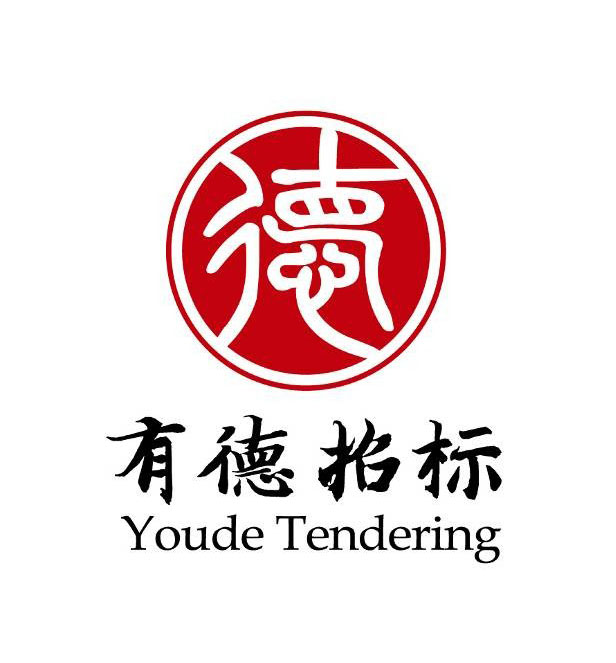 （国内公开招标）二零一八年七月温馨提示投标截止时间一到，本公司不接收任何投标文件，因此，请适当提前到达。请正确填写《开标一览表》。多包项目请仔细检查包组号，包组号跟包组名称必须一致。请仔细检查《法定代表人授权委托书》、《投标函》、《开标一览表》等重要格式文件是否有按要求盖公章、签名、签署日期。投标文件需签名之处必须由当事人亲笔签署（如《法定代表人授权委托书》必须有法定代表人的签名）。加★号的条款必须一一响应。投标文件应按顺序编制页码。我公司为采购代理机构，不对潜在投标人购买招标文件时提交的相关资料的真实性负责，如潜在投标人发现相关资料被盗用或复制，应遵循法律途径解决，追究侵权者责任。投标人如需对项目提出询问或质疑，应按招标文件附件中的询问函和质疑函的格式提交。凡参与我市政府采购活动的供应商，应通过东莞市政府采购网（http://czj.dg.gov.cn/dggp）或东莞市公共资源交易网（http://ggzy.dg.gov.cn）进行建档入库（，已在市公共资源交易中心入库（企业身份为“政府采购类”）的除外。入库路径：1.东莞市政府采购网-供应商注册；2.东莞市公共资源交易网-企业信息登记-公共资源交易企业库。 各供应商在入库过程中遇到问题的，请及时与东莞市公共资源交易中心联系。入库信息管理联系人：杨琳,联系电话：0769-28330677，系统技术人员：姚会奇，联系电话：0769-28330604。因系统设置原因，如中标单位未完成注册，项目将无法对外发布中标公告，请投标人至少在投标截止时间3个工作日前成功办理注册手续。按照广东省财政厅政府采购监管处《关于做好投标人注册登记有关工作的通知》规定，投标人在参与政府采购活动前，请通过广东省政府采购网（www.gdgpo.com）进行注册登记。有关注册登记要求请详阅“办事指南”-“供应商注册登记”，注册过程中如有任何疑问，可咨询广东省政府采购网技术部（咨询电话：020-83345601、83726197、83188500、83188580）。因系统设置原因，如中标单位未完成注册，项目将无法对外发布中标公告，请投标人至少在投标截止时间3个工作日前成功办理注册手续。(本提示内容非招标文件的组成部分，仅为善意提醒。如有不一致，以招标文件为准。)第一部分 投标邀请函广东有德招标采购有限公司（以下简称“采购代理机构”）受 东莞理工学院 (以下简称“采购人”)的委托，拟对 东莞理工学院科技创新研究院场发射电子显微镜等设备采购项目 进行公开招标采购，欢迎符合条件的合格投标人投标。项目编号：441900-201806-0003001001-0016项目名称：东莞理工学院科技创新研究院场发射电子显微镜等设备采购项目采购预算：￥5,420,000.00项目内容及要求项目内容：东莞理工学院科技创新研究院场发射电子显微镜等设备采购地点：采购人指定地点项目要求：（详见用户需求书） 投标人资格要求投标人须具备《中华人民共和国政府采购法》第二十二条规定的条件，并提供以下证明资料：具有独立承担民事责任能力的在中华人民共和国境内登记注册的具有独立承担民事责任能力的法人或其他组织营业执照副本（或事业单位法人证书证明文件）；自然人参加投标时还须提供自然人的身份证明材料；2017年财务状况报告或者基本户开户银行出具的资信证明或专业担保机构出具的投标担保函；投标截止时间前3个月内任意1个月依法缴纳税收相关证明材料；如依法免税，则须提供相应文件证明其依法免税；投标截止时间前3个月内任意1个月依法缴纳社会保障资金的相关证明材料；如依法不需要缴纳社会保障资金，则须提供相应文件证明其依法不需要缴纳社会保障资金；具备履行合同所必需的设备和专业技术能力的证明材料，须提供《项目技术服务人员情况表》以及《拟投入本项目设备情况表》（格式详见招标文件第七部分投标文件格式）；投标人参加本次政府采购活动前三年内，在经营活动中没有重大违法记录(须提供书面声明，格式详见招标文件第七部分投标文件格式)；单位负责人为同一人或者存在直接控股、管理关系的不同投标人，不得参加同一合同项下的政府采购活动；投标人未被列入“信用中国”网站(www.creditchina.gov.cn)“记录失信被执行人或重大税收违法案件当事人名单或政府采购严重违法失信行为”记录名单；同时，不处于中国政府采购网(www.ccgp.gov.cn)“政府采购严重违法失信行为信息记录”中的禁止参加政府采购活动期间。（以采购代理机构于投标截止日当天在“信用中国”网站（www.creditchina.gov.cn）及中国政府采购网查询结果为准，如相关失信记录已失效，投标人需提供相关证明资料）；采购代理机构同时对信用信息查询记录和证据截图存档。本项目不接受联合体投标。招标文件公示期该项目招标文件公示期为：2018年7月23日至2018年7月30日。符合资格的潜在投标人应当在2018年7月23日起至2018年7月30日期间（法定节假日除外）每日上午9:00时至12:00时；下午2:00时至5:00时，按下述地址现场报名洽购。本招标文件每本售价￥150元，售后不退（只接收以POS机刷卡、微信或支付宝支付方式现场购买）。购买采购文件时只须提供《营业执照》或《事业单位法人证书》复印件（加盖公章）。投标人在参与政府采购活动前应通过广东省政府采购网http://www.gdgpo.gov.cn/进行注册登记，详见办事指南http://www.gdgpo.gov.cn/workEnchiridion.html及通过东莞市政府采购网（http://czj.dg.gov.cn/dggp）或东莞市公共资源交易网（http://ggzy.dg.gov.cn）进行建档入库（相关事宜详见东莞市政府采购网《关于做好政府采购供应商建档入库的通知》和办事指南http://czj.dg.gov.cn/dggp/portal/documentView.do?method=view&id=2360494。因投标人未及时按上述要求注册登记和建档入库导致的一切后果，由投标人承担。洽购招标文件地址：东莞市东城区东莞大道19号鼎峰卡布斯国际广场A座1603A号联系人及联系方式：严小姐 （0769）23362836拟参加本项目的潜在投标人须在规定时间内按要求报名后方可参与本项目的投标。报名后而不参加投标的潜在投标人，请在开标日期三日前以书面形式通知采购代理机构。投标文件递交截止时间2018年8月15日09时30分（北京时间）[投标文件递交开始时间：2018年8月15日09时00分（北京时间）]开标时间2018年8月15日09时30分（北京时间）开标地址（即：投标文件递交地址）地址：东莞市南城区西平社区宏伟三路45号东莞市公共资源交易中心开标（6）室招标文件公示/下载媒体中国政府采购网(www.ccgp.gov.cn)、广东省政府采购网(http://www.gdgpo.gov.cn/）、东莞市政府采购网（dggp.dg.gov.cn）、广东有德招标采购有限公司网站(www.youde.net)联系事项：广东有德招标采购有限公司二零一八年七月二十三日第二部分 用户需求书采购设备清单其它要求包装、保险及发运、保管要求设备材料的包装必须是制造商原厂包装，其包装均应有良好的防湿、防锈、防潮、防雨、防腐及防碰撞的措施。凡由于包装不良造成的损失和由此产生的费用均由投标人承担。中标人负责将设备材料货到现场过程中的全部运输，包括装卸车、设备现场的搬运。各种设备必须提供装箱清单，按装箱清单验收设备。设备在现场的保管由中标人负责，直至项目安装、验收完毕。设备在系统安装调试验收合格前的保险由中标人负责，中标人负责其派出的现场服务人员人身意外保险。设备至采购人指定的使用现场的包装、保险及发运等环节和费用均由中标人负责。安装、调试与验收中标人必须依照招标文件的要求和投标文件的承诺，将设备、系统安装并调试至正常运行的最佳状态。设备若有国家标准按照国家标准验收，若无国家标准按行业标准验收，为原制造商制造的全新产品，整机无污染，无侵权行为、表面无划损、无任何缺陷隐患，在中国境内可依常规安全合法使用。设备为原制造商未启封全新包装，具出厂合格证，序列号、包装箱号与出厂批号一致，并可追索查阅。所有随设备的附件必须齐全。中标人应将关键主机设备的用户手册、保修手册、有关单证资料及配备件、随机工具等交付给采购人，使用操作及安全须知等重要资料应附有中文说明。采购人组成验收小组按国家有关规定、规范进行验收，必要时邀请相关的专业人员或机构参与验收。因设备质量问题发生争议时，由本地质量技术监督部门鉴定。设备符合质量技术标准的，鉴定费由采购人承担；否则鉴定费由中标人承担。交货期及地点要求交货期：合同签订后按合同和招标、投标文件约定的要求和标准进行交货验收，交货期为合同签订后90个日历日内完成安装、调试、验收。交货地点：东莞理工学院用户指点地点。质保期及售后服务要求质保期：所有硬件设备从验收合格之日起要求保修一年，所需全部费用包括在本项目总报价中。质保期内中标人对所供设备实行包修、包换、包退、包维护保养。质保期内，如设备或零部件因非人为因素出现故障而造成短期停用时，则质保期和免费维修期相应顺延。如停用时间累计超过60天则质保期重新计算。在质保期内，中标人应对影响设备正常运转的故障负责，相关费用由中标人承担，所有服务由中标人上门进行，不得收取任何费用。服务响应时间：对采购人的服务通知，中标人在接报后4小时内响应，24小时内到达现场，48小时内处理完毕。若在48小时内仍未能有效解决，中标人须免费提供同档次的设备予采购人临时使用。以上为基本要求，中标人需针对本项目特点制定详细的售后服务承计划。报价及付款方式报价应包含设备及所需附件的购置费、包装费、运输费、安装调试费、人工费、保险费、各种税费、验收费、售后服务费及合同实施过程中的应预见和不可预见费用等完成合同规定责任和义务、达到合同目的的一切费用。投标报价应包括所有应支付的对专利权和版权、设计或其他知识产权而需要向其他方支付的版税。本项目的每笔款项均以银行转账方式支付，中标人凭以下资料进行结账：合同；中标人开具的正式发票；验收报告（加盖采购人公章）；中标通知书。按以下程序付款：货物安装、调试完毕，经采购人验收合格、办理完全部验收手续并收到项目全额发票后，在20个工作日内向中标供应商支付合同总价的100%款项。中标人在签定合同前须提交合同金额的5%作为项目履约保证金，验收合格后自动转为质保金，一年质保期满及中标人无违约的情形发生，无息退回。中标人应在采购人支付货款前，将发票送至采购人单位。发票抬头名称与采购人单位名称一致。付款时间以付款划出款项之日为准。第三部分 投标须知前附表本表的条款项号是与投标须知条款项号对应的，或增加的条款，是对第四部分《投标须知》及第六部分《合同书格式》的补充、修改和完善，如果有矛盾的话，应以本表为准。第四部分 投标须知总则说明适用范围本招标文件适用于本投标邀请中所述项目的政府采购。资金来源：（详见投标须知前附表）。定义“采购人”是指依法进行政府采购的国家机关、事业单位、团体组织；“政府采购监管部门”是指人民政府财政部门；“采购代理机构”是指按照规定办理名录登记并通过审核的代理机构； “合格的投标人”是指：投标人是响应招标、已在采购人或采购代理机构处领购招标文件并参加投标竞争的法人或其他组织。任何未在采购人或采购代理机构处领购招标文件的法人或其他组织均不得参加投标。除非另有规定，凡是来自中华人民共和国的法人或其他组织，且符合《中华人民共和国政府采购法》第 二十二 条和《中华人民共和国政府采购法实施条例》第十七条规定的条件均可投标。与采购人存在利害关系可能影响招标公正性的法人或其他组织不得参加投标。接受委托参与项目前期咨询和招标文件编制的法人或其他组织不得参加受托项目的投标，也不得为该项目的投标人编制投标文件或者提供咨询。（设计勘察项目不适用此条款）单位负责人为同一人或者存在控股、管理关系的不同单位，不得参加同一采购项目（或包组）的投标，共同组成联合体投标的除外。联合体各方不得在同一招标项目（或包组）中以自已名义单独投标或者参加其他联合体投标。只有在法律上和财务上独立、合法运作并独立于采购人和采购代理机构的供应商才能参加投标。招标文件要求的其他条款。“中标人”是指经法定程序确定并授予合同的投标人。合格的货物和服务“货物”是指投标人制造或组织符合招标文件要求的货物等。投标的货物必须是其合法生产、合法来源的符合国家有关标准要求的货物，并满足招标文件规定的规格、参数、质量、价格、有效期、售后服务等要求；“服务”是指除货物和工程以外的其他政府采购对象，其中包括：投标人须承担的运输、安装、技术支持、培训以及招标文件规定的其它服务政府采购应当采购本国产品，确需采购进口产品（是指通过中国海关报关验放进入中国境内且产自关境外的产品）的，应当获得财政部门核准。本项目依据《政府采购进口产品管理办法》优先采购向我国企业转让技术、与我国企业签订消化吸收再创新方案的供应商的进口产品。属于政府采购强制采购节能产品，投标人提供所投产品应已列入最新一期《节能产品政府采购清单》（注：该清单可查询中国政府采购网，请投标人打印产品所在清单页，并对相关内容作圈记）；投标人提供的所有服务，其质量、技术等特征必须符合国家、行业现行法律、法规的相关标准和《中华人民共和国政府采购法》的有关规定及用户需求；采购人有权拒绝接受任何不合格的服务，由此产生的费用及相关后果均由投标人自行承担；投标人应保证本项目的投标技术、服务或其任何一部分不会产生因第三方提出侵犯其专利权、商标权或其他知识产权而引起的法律和经济纠纷；如果投标人不拥有相应的知识产权，则须在报价中包括合法获取该知识产权的相关费用，并在投标文件中附有相关证明文件。如因第三方提出其专利权、商标权或其他知识产权的侵权之诉，则一切法律责任由投标人承担。投标费用投标人应承担所有与准备和参加投标有关的费用。不论投标的结果如何，政府采购代理机构和采购人均无义务和责任承担这些费用。政府采购信用担保投标担保，是指由专业担保机构为投标人履行支付投标保证金的义务向采购人或采购代理机构提供的保证担保。投标人在投标有效期内发生的撤回投标文件，或中标后因自身原因不签署政府采购合同等行为而应实际支付保证金的，由专业担保机构按照担保函的约定履行担保责任。投标人可以自愿选择是否采取投标担保函的形式交纳投标保证金。履约担保，是指由专业担保机构为投标人支付履约保证金的义务向采购人提供的保证担保。中标人未按政府采购合同履行约定义务而应实际支付保证金的，由专业担保机构按照担保函约定履行担保责任。投标人可以自行选择是否采取履约担保函的形式交纳履约保证金。融资担保，是指由专业担保机构为投标人向银行融资提供的保证担保。投标人可以自愿选择是否采取融资担保的形式为政府采购履约进行融资。为进一步发挥政府采购政策功能作用，支持和促进中小企业发展，有效缓解企业资金短缺压力，根据政府采购信用担保相关政策的精神，本项目欢迎投标人使用融资担保手段，并由东莞地区的专业担保机构作为中标人向当地金融机构融资授信，中标人可直接到当地已在市财政局备案的金融机构融资授信。专业担保机构的选择。投标人必须选定由《广东省政府采购信用担保试点实施方案》选定的专业担保机构（我市政府采购投标担保业务承办机构为东莞市金鼎融资担保公司）。商业银行的选择。根据《东莞市政府采购信用担保融资实施办法》（东财[2014]328）规定，各投标人可结合项目实际情况，前往与东莞市财政局签订合作框架金融机构进行融资贷款或信用担保（我市目前承办业务的商业银行为：上海浦东发展银行股份有限公司东城支行、中国民生银行股份有限公司东莞分行营业部、广东华兴银行东莞分行、东莞银行、广发银行股份有限公司东莞分行)。投标人可以以投标担保函的形式交纳投标保证金，并以《政府采购投标担保函》作为投标文件的附件。投标人可以以履约担保函的形式交纳履约保证金。招标文件招标文件的编制依据与构成本招标文件的编制依据是《中华人民共和国政府采购法》、《中华人民共和国政府采购法实施条例》、财政部《政府采购货物和服务招标投标管理办法》、广东省实施《中华人民共和国政府采购法》办法等法律法规。要求提供的服务、采购过程和合同条件在招标文件中均有说明。招标文件以中文文字编写。招标文件由下列文件以及在招标过程中发出的澄清、修改和补充文件组成，组成内容如下：第一部分 投标邀请函第二部分 用户需求书第三部分 投标须知前附表第四部分 投标须知第五部分 评标方法、步骤、标准第六部分 合同书格式第七部分 投标文件格式投标人应认真阅读、并充分理解招标文件的全部内容（包括所有的补充、修改内容重要事项、格式、条款和服务要求等）。投标人没有按照招标文件要求提交全部资料，或者投标文件没有对招标文件在各方面都作出实质性响应是投标人的风险，有可能导致其投标被拒绝，或被认定为无效投标或被确定为投标无效。本招标文件的解释权归“广东有德招标采购有限公司”所有。招标文件的答疑、澄清或修改除非依本须知第7.1规定的有必要时或 投标须知前附表 中另有规定，不举行项目集中答疑会或现场考察，如举行集中答疑会或现场考察的，则按以下规定：在 投标须知前附表 中规定的日期、时间和地点组织公开答疑会或现场考察。潜在投标人对本项目提出的疑问，需在答疑会或现场考察召开日前至少一个工作日将问题清单以书面形式（加盖公章）提交至采购代理机构，潜在投标人代表于上述的时间和地点出席答疑会或现场考察。已购买招标文件的投标人如不出席答疑会或现场考察视为对招标文件所有内容无任何异议。投标人在规定的时间内未对招标文件提出澄清或疑问的，采购代理机构将视其为无异议。对招标文件中描述有歧意或前后不一致的地方，评标委员会有权进行评判，但对同一条款的评判应适用于每个投标人。采购人或者采购代理机构可以对已发出的招标文件进行必要的澄清或者修改。澄清或者修改的内容可能影响投标文件编制的，采购人或者采购代理机构应当在投标截止时间至少15日前，以书面形式通知所有获取招标文件的潜在投标人；不足15日的，采购人或者采购代理机构应当顺延提交投标文件的截止时间。招标文件的澄清或修改内容作为招标文件的组成部分，具有约束作用。当招标文件、招标文件的澄清或修改等在同一内容的表述上不一致时，以最后发出的书面文件为准。招标期间，投标人有义务上网查看，公告一经上网发布，即视为送达。投标人应于收到该澄清或修改文件的二十四小时内以书面形式给予确认。投标文件的编制投标的语言投标人提交的投标文件以及投标人与招标采购单位就有关投标的所有来往函电均应使用中文书写。投标人提交的支持资料和己印刷的文献可以用另一种语言，但相应内容应附有中文翻译本，在解释投标文件的修改内容时以中文翻译本为准。对中文翻译有异议的，以权威机构的译本为准。投标文件的构成投标人编写的投标文件应包括价格文件、技术文件、商务文件，价格部分必须独立装订，编排顺序参见投标文件格式。投标文件的构成应符合法律法规及招标文件的要求。投标文件的编写投标人应完整、真实、准确地填写招标文件中提供的投标函、开标一览表、投标明细报价表（如适用）以及招标文件中规定的其它所有内容。投标人对招标文件中多个包组进行投标的，其投标文件的编制可按每个包组的要求分别装订和封装。投标人应当对投标文件进行装订，对未经装订的投标文件可能发生的文件散落或缺损，由此造成的后果和责任由投标人承担。投标人必须对投标文件所提供的全部资料的真实性承担法律责任，并无条件接受招标采购单位及政府采购监督管理部门等对其中任何资料进行核实的要求。如果因为投标人的投标文件只填写和提供了本招标文件要求的部分内容和附件，或没有提供招标文件中所要求的全部资料及数据，由此造成的后果和责任由投标人承担。投标报价投标人应按照“第二部分　用户需求书”中采购项目货物要求规定的内容、责任范围进行报价。并按《开标一览表》及《投标明细报价表》（如适用）的要求报出总价和分项价格。投标总价中不得包含招标文件要求以外的内容，否则，在评标时不予核减。投标总价中也不得缺漏招标文件所要求的内容，否则，被视为包含在投标报价中。投标分项报价表内容应包含：招标文件要求全部货物及服务所需的费用；投标报价包含履行合同所有相关内容所需的费用；投标报价均应包含所有的税费；其他一切隐含及不可预见的费用。投标报价为本次招标内容的总价包干，投标报价即为合同价，不得在中标后提出任何增加费用要求，投标人在投标时应充分考虑相关风险性因素。投标人在中标并签署合同后，服务期限内出现的任何遗漏，均由中标人负责，采购人将不再支付任何费用。对于报价免费的内容须标明“免费”或者以0元报价或者其他方式说明。投标人根据本须知第11.2条的规定将投标报价分成几部分，只是为了方便对投标文件进行比较，并不限制采购人以上述任何条件订立合同的权力。除 投标须知前附表 中另有规定，投标人所报的投标价在合同执行过程中是固定不变的，不得以任何理由予以变更。任何包含价格调整要求的投标被认为是非实质性响应投标而予以拒绝。除 投标须知前附表 中允许有备选方案外，本次招标不接受选择性报价，否则将被视为无效投标。除 投标须知前附表 另有规定外，本次招标不接受具有附加条件的报价，否则将被视为无效投标。投标人的投标报价高于采购预算的，该投标人的投标文件将被视为非响应性报价作无效投标处理。中标人向政府采购代理机构交纳中标服务费，中标服务费不在投标报价中单列。投标货币投标货币以人民币标价，以其它货币标价的投标将予以拒绝。联合体投标除非投标邀请函中另有规定，不接受联合体投标。如果投标邀请中规定允许联合体投标的，则必须满足：以联合体形式参加投标的，联合体各方均必须符合本须知“合格的投标人”的一般规定，并至少有一方符合满足“合格的投标人”的特殊条款要求；以联合体形式进行政府采购的，参加联合体的投标人均应当具备《中华人民共和国政府采购法》第二十二条规定的条件，联合体各方之间应当签订联合体协议，明确约定联合体各方承担的工作和义务，并将共同联合体协议连同投标文件一并提交；以联合体形式参加政府采购活动的，联合体各方不得再单独参加或者与其他投标人另外组成联合体参加同一合同项下的政府采购活动；联合体投标的，可以由联合体中的一方或者共同提交投标保证金，以一方名义提交投标保证金的，对联合体各方均具有约束力；联合体中有同类资质的投标人按照联合体分工承担相同工作的，按照资质等级较低的投标人确定资质等级。联合体各方应当共同与采购人签订采购合同，就采购合同约定的事项对采购人承担连带责任。证明投标人合格和资格的文件投标人应提交证明其有资格参加投标和中标后有能力履行合同的文件，并作为其投标文件的一部分。如果投标人为联合体，应提交联合体各方的资格证明文件、共同投标协议并注明主体方及各方拟承担的工作和责任。投标人提交的资格证明文件应证明其满足本须知定义的合格投标人。证明服务的合格性和符合招标文件规定的文件投标人应提交证明文件，证明其拟投标的服务的合格性符合招标文件规定。该证明文件作为投标文件的一部分。证明服务与招标文件的要求相一致的文件，可以是文字资料、图纸和数据，它包括：服务主要内容、方案、质量、标准指标等的详细说明；对照招标文件服务内容与要求，逐条说明所提供服务已对招标文件的服务内容与要求作出了实质性的响应，并申明与服务内容与要求条文的偏差和例外。特别对有具体参数要求的指标，投标人须提供所投服务的具体参数值。投标人在阐述时应注意招标文件的服务内容、要求和标准。投标人在投标中要实质上满足或超过招标文件的要求。投标保证金投标人投标时须附有投标保证金为：（详见投标须知前附表） 。投标保证金作为供应商投标的组成部分，与投标文件一同递交。投标人应按要求提交投标保证金，投标人应当以银行转账、电汇或《政府采购投标担保函》形式缴交，投标人与交款人名称必须一致，非投标人缴纳的投标保证金无效。如项目出现分包情况的，投标人必须按包号分别提交投标保证金并注明包号；提交保证金时应符合下列规定：投标保证金以转账形式递交的，请务必按以下信息填写汇款单：（详见投标须知前附表）账户上；采用《政府采购投标担保函》递交的，应符合下列规定：投标人须选择由《广东省政府采购信用担保试点实施方案》选定的专业担保机构（我市政府采购投标担保业务承办机构为东莞市金鼎融资担保有限公司，地址：东莞市东城区君豪商业中心9楼，联系人：谭先生13128070033，卢先生13794966038，座机：0769-2332688-8013，传真：0769-23326788）；根据《东莞市政府采购信用担保融资实施办法》（东财[2014]328）规定，各投标人可结合项目实际情况，前往与东莞市财政局签订合作框架金融机构进行融资贷款或信用担保。我市目前承办业务的商业银行有：投标担保函有效期应与投标有效期一致；任何未按第16.1款和第16.4款规定的要求提交投标保证金的。未中标的投标人的投标保证金将在本项目《中标通知书》发出之日起5个工作日内退还。中标人的投标保证金自政府采购合同签订之日起5个工作日内退还。中标人有下列情形之一的，投标保证金将被没收：在递交投标文件截止之日起至投标有效期满之前，投标人撤回其投标文件的；中标后无正当理由不与采购人或者采购代理机构签订合同的；法律法规规定的其它行为。投标有效期投标应自 投标须知前附表 中规定的投标文件递交截止时间起，并在 投标须知前附表 中所述期限内保持有效。投标有效期不足的投标将被视为非实质性响应，视为无效投标。特殊情况下，在原投标有效期截止之前，政府采购代理机构可要求投标人延长投标有效期。这种要求与答复均应以书面形式提交。投标人可拒绝政府采购代理机构的这种要求，其投标保证金将不会被没收，但其投标在原投标有效期期满后将不再有效。同意延长投标有效期的投标人将不会被要求和允许修正其投标，而只会被要求相应地延长其投标保证金的有效期。在这种情况下，本须知有关投标保证金的退还和没收的规定将在延长了的有效期内继续有效。投标文件的式样和签署投标文件的式样：投标人应准备一份投标文件正本、电子文件、唱标信封和 投标须知前附表 中规定数目的副本，投标文件的副本可采用正本的复印件。每套投标文件须清楚地标明“正本”或“副本”。若副本与正本不符，以正本为准。投标文件的签署：投标文件的正本需打印或用不褪色墨水书写，投标文件要求签名的由法定代表人或经其正式授权的代表签字，投标文件要求盖章的需加盖投标人公章，副本可由正本复印而成，与正本具有同等法律效力。授权代表须将以书面形式出具的《法定代表人授权委托书》附在投标文件中；投标文件中的任何重要的插字、涂改和增删，必须由法定代表人或经其正式授权的代表在旁边签署。投标文件的“正本”及所有“副本”的封面及骑缝均须由投标人加盖投标人公章。投标文件的递交投标文件的装订、密封和标记投标人应当对投标文件进行装订（所有文件均不允许采用活动夹方式装订），如投标人对招标文件多个包组进行投标的，其投标文件的编制应按每个包的要求分别装订和封装。电子文件用MS WORD/EXCEL 简体中文版制作，内容包括：由投标人自行制作的与正本文件一致的所有文件。电子文件由CD-R光盘或优盘储存，放在唱标信封内。为方便开标唱标，投标人应将投标函、开标一览表、投标明细报价表（如适用）、法定代表人身份证明书或法定代表人授权委托书、投标保证金缴付凭证、电子文件、投标保证金汇入情况说明和折扣声明（如有）、其他格式（如有）单独一起密封提交，若联合体投标，应将各方共同签署的《联合体投标协议》和《投标联合体授权主体方协议书》一并提交，并在信封上标明“唱标信封”的字样。投标人应将投标文件的价格文件（含正、副本）一起密封包装、商务技术文件（含正、副本）一起密封包装，且在信封上标明“价格文件”/“商务技术文件”的字样。投标文件包装封套要求投标人应将投标文件用信封密封，并加盖投标人公章；包装封套均应注明：收件人名称：广东有德招标采购有限公司         投标人名称：                                 项目名称：        （详见投标邀请函）         项目编号：        （详见投标邀请函）         注明：“于  年  月  日北京时间   ：（详见投标邀请函）之前不得启封”的字样。如果未按本须知上款要求加写标记和密封，采购代理机构对误投或提前启封概不负责。投标截止期投标人应在不迟于投标邀请函中规定的截止日期和时间将投标文件递交至采购代理机构，递交地点应是投标邀请函中指明的地址。为使投标人准备投标时有充分时间对招标文件的修改部分进行研究，采购代理机构可适当推迟投标截止期，但应发布公告并书面通知所有购买招标文件的潜在投标人。在此情况下，采购单位和投标人受投标截止期制约的所有权利和义务均应延长至新的截止期。采购代理机构将拒绝在规定的投标截止期后收到的任何投标文件。投标文件的修改和撤回投标人在投标截止时间前，可以对所递交的投标文件进行补充、修改或者撤回，并书面通知采购代理机构。补充、修改的内容应当按照采购文件要求签署、盖章，密封后，作为投标文件的组成部分。在投标截止时间之后，投标人不得对其投标文件做任何修改和补充。投标有效期内投标人撤销投标文件的，其投标保证金将被没收。开标与评标准则开标采购代理机构按投标邀请函中规定的日期、时间和地点组织公开开标。开标时邀请所有投标人代表参加。参加开标的法定代表人或其授权代表携带有效身份证签名报到以证明其出席。开标由采购代理机构主持，邀请投标人参加。评标委员会成员不得参加开标活动。投标人不足3家的，不得开标。开标时，由投标人或其推选的代表检查投标文件的密封情况；经确认无误后，由采购人或采购代理机构工作人员当众拆封，宣布投标人名称、投标价格和招标文件规定的需要宣布的其他内容。开标过程应当由采购人或者采购代理机构负责记录，由参加开标的各投标人代表和相关工作人员签字确认。投标人代表对开标过程和开标记录有疑义，以及认为采购人、采购代理机构相关工作人员有需要回避的情形的，应当场提出询问或者回避申请。采购人、采购代理机构对投标人代表提出的询问或者回避申请应当及时处理。。投标人未参加开标的，视同认可开标结果。评标委员会和评标方法评标由依照政府采购法律、法规、规章、政策的规定，组建的评标委员会负责。评标委员会由采购人代表和评审专家组成，成员人数应为5人以上单数，其中评审专家不得少于成员总数的三分之二。评标委员会成员依法从政府采购评审专家库中，通过随机方式抽取。评标委员会将按照招标文件确定的评标方法进行评标。评标委员会对投标文件的评审分为符合性检查和商务评审、技术评审、价格评审。本次评标采用 投标须知前附表 中选定的方法，具体见招标文件第五部分“评标方法、步骤、标准”。投标文件的初审资格性审查：开标结束后，由采购人或者采购代理机构依法对投标人的资格进行审查； 符合性审查：评标委员会对符合资格的投标人的投标文件进行符合性审查，以确定其是否满足招标文件实质性要求。投标文件的澄清评标期间，对于投标文件中含义不明确、同类问题表述不一致或者有明显文字和计算错误的内容，评标委员会以书面的形式要求投标人作出必要的澄清、说明或者补正。投标人的澄清、说明或者补正采用书面形式，并加盖公章，或者由法定代表人或其授权的代表签字。投标人的澄清、说明或者补正不得超出投标文件的范围或者改变投标文件的实质性内容。投标人的澄清文件是其投标文件的组成部分。投标文件详细评价评标委员会将对通过符合性审查的投标文件进行详细评价和比较。定标原则与授标评标委员会按照招标文件确定的评标方法、步骤、标准，对投标文件进行评审，提出书面评标报告。采用综合评分法的，按评审后投标人得分由高到低的顺序排列。得分相同的，按投标报价由低到高顺序排列。得分且投标报价相同的，按技术指标优劣顺序排列。综合得分相同，且评标价和技术得分均相同的，名次由评标委员会抽签决定。除投标人须知前附表另有规定，本项目推荐综合得分排名第一的投标人为第一中标候选人，排名第二的投标人为第二中标候选人。采用综合评分法的，单一产品采购项目提供相同品牌产品或非单一产品采购项目多家投标人提供的核心产品品牌相同的且通过资格审查、符合性审查的不同投标人参加同一合同项下投标的，按一家投标人计算，评审后得分最高的同品牌投标人获得中标人推荐资格。评审后得分由高到低顺序排列；得分相同的，按投标报价由低到高顺序排列。得分且投标报价相同的，按技术指标优劣顺序排列。如以上都相同的，名次由评标委员会抽签确定。除规定推荐综合得分排名第一的投标人为第一中标候选人，排名第二的投标人为第二中标候选人，以此类推。采用最低评标价法的，提供相同品牌产品的不同投标人参加同一合同项下投标的，以其中通过资格审查、符合性审查且报价最低的参加评标；投标报价由低到高顺序排列。投标报价相同的，按技术指标优劣顺序排列。评标委员会认为，排在前面的中标候选人的最低投标价或者某些分项报价明显不合理或者低于成本，有可能影响商品质量和不能诚信履约的，应当要求其在规定的期限内提供书面文件予以解释说明，并提交相关证明材料；否则，评标委员会可以取消该投标人的中标候选资格，按顺序由排在后面的中标候选人递补，以此类推。采购代理机构自评标结束后2个工作日内将评标报告送采购人。采购人应当自收到评标报告之日起5个工作日内在评标报告确定的中标候选人名单中按顺序确定中标人。采购人在收到评标报告5个工作日内未按评标报告推荐的中标候选人顺序确定中标人，又不能说明合法理由的，视同按评标报告推荐的顺序确定排名第一的中标候选人为中标人。特别说明有下列情形之一的，视为投标人串通投标，其投标无效：不同投标人的投标文件由同一单位或者个人编制；不同投标人委托同一单位或者个人办理投标事宜；不同投标人的投标文件载明的项目管理成员或者联系人员为同一人；不同投标人的投标文件异常一致或者投标报价呈规律性差异；不同投标人的投标文件相互混装；不同投标人的投标保证金从同一单位或者个人的账户转出。投标人存在下列情况之一的，投标无效：未按照招标文件的规定提交投标保证金的；投标文件未按招标文件要求签署、盖章的；不具备招标文件中规定的资格要求的；报价超过招标文件中规定的预算金额或者最高限价的；投标文件含有采购人不能接受的附加条件的；法律、法规和招标文件规定的其他无效情形。废标在招标采购中，出现下列情形之一的，应予废标。符合专业条件的供应商或者对招标文件作实质响应的供应商不足三家的；出现影响采购公正的违法、违规行为的；投标人的报价均超过了采购预算，采购人不能支付的；因重大变故，采购任务取消的。询问、质疑、投诉询问供应商对政府采购活动事项有疑问的，可以向采购人或者采购代理机构提出询问，询问可以口头方式提出，也可以书面方式提出。如采用书面方式提出询问，供应商为自然人的，询问函应当由本人签字；供应商为法人或者其他组织的，应当由法定代表人、主要负责人或授权代表签字并加盖公章或者盖章，并加盖公章。响应供应商递交询问函时非法定代表人亲自办理的需提供法定代表人授权委托书（应载明授权代表的姓名或者名称、代理事项、具体权限、期限和相关事项）及授权代表身份证复印件。采购人或者采购代理机构在三个工作日内对供应商依法提出的询问作出答复。质疑供应商认为采购文件、采购过程、中标或者成交结果使自己的权益受到损害的，可以在知道或者应知其权益受到损害之日起7个工作日内，以书面形式向采购人、采购代理机构提出质疑。提出质疑的供应商应当是参与所质疑项目采购活动的供应商。提交要求：以书面形式向采购人或者采购代理机构一次性提出针对同一采购程序环节的质疑。以联合体形式参加政府采购活动的，其质疑应当由组成联合体的所有供应商共同提出。质疑函内容：应包括供应商的姓名或者名称、地址、邮编、联系人及联系电话；质疑项目的名称及编号；具体且明确的质疑事项和与质疑事项相关的请求；事实依据、必要的法律依据、提出质疑的日期。供应商为自然人的，质疑函应当由本人签字；供应商为法人或者其他组织的，应当由法定代表人、主要负责人或授权代表签字或者盖章，并加盖公章。响应供应商递交质疑函时非法定代表人亲自办理的需提供法定代表人授权委托书（应载明授权代表的姓名或者名称、代理事项、具体权限、期限和相关事项）及授权代表身份证复印件。供应商捏造事实、提供虚假材料或者以非法手段取得证明材料不能作为质疑的证明材料。采购人或者采购代理机构在收到投标人的书面质疑后7个工作日内作出答复，并以书面形式通知质疑投标人和其他有关投标人，但答复内容不涉及商业秘密。质疑投标人须提供相关证明材料，包括但不限于权益受损害的情况说明及受损害的原因、证据内容等，并对质疑内容的真实性承担责任。采购人或采购代理机构接收以书面形式递交的质疑函，接收质疑函的联系人、联系方式和通讯地址：联系人：张小姐       联系电话：（0769）23362836联系地址：东莞市东城区东莞大道19号鼎峰卡布斯国际广场A座1603A号投诉质疑供应商对采购人、采购代理机构的答复不满意，或者采购人、采购代理机构未在规定时间内作出答复的，可以在答复期满后15个工作日内根据《政府采购质疑和投诉办法》(财政部令第94号)第六条规定向财政部门提起投诉。投诉人在全国范围12个月内三次以上投诉查无实据的，由财政部门列入不良行为记录名单。投诉人有下列行为之一的，属于虚假、恶意投诉，由财政部门列入不良行为记录名单，禁止其1至3年内参加政府采购活动：（一）捏造事实;（二）提供虚假材料;（三）以非法手段取得证明材料。证据来源的合法性存在明显疑问，投诉人无法证明其取得方式合法的，视为以非法手段取得证明材料。以联合体形式参加政府采购活动的，其质疑应当由组成联合体的所有投标人共同提出。中标通知书采购人或者采购代理机构应当自中标人确定之日起2个工作日内在指定媒体公告中标结果和发出中标通知书，公告期为1个工作日。《中标通知书》对中标人和采购人具有同等法律效力。中标通知书发出后，采购人不得违法改变中标结果，中标人无正当理由不得放弃中标《中标通知书》将作为授予合同资格的合法依据，是合同的一个组成部分。授予合同合同的订立除非 投标须知前附表 另有规定，采购人应当自《中标通知书》发出之日起三十日内，按照招标文件和中标人投标文件的约定，与中标人签订书面合同。所签订的合同不得对招标文件确定的事项和中标人投标文件作实质性修改。采购人不得向中标人提出任何不合理的要求作为签订合同的条件。中标人在购买招标文件至投标有效期结束期间，采购人、代理机构及中标人关于本项目的各类澄清、修改及补充文件均视为采购合同的有效组成部分。中标人拒绝与采购人签订合同的，采购人可以按照评审报告推荐的中标候选人名单排序，确定下一候选人为中标人，也可以重新开展政府采购活动。合同签订之日起3个工作日内，中标人须将所签订的合同原件或者副本交采购代理机构处归档并办理退还投标保证金事宜。合同的履行采购人和中标人应当根据合同的约定依法履行合同义务。政府采购合同订立后，合同各方不得擅自变更、中止或者终止合同。政府采购合同需要变更的，采购人应将有关合同变更内容，以书面形式报同级政府采购监督管理部门备案；因特殊情况需要中止或终止合同的，采购人应将中止或终止合同的理由以及相应措施，以书面形式报同级政府采购监督管理部门备案。政府采购合同履行中，采购人需追加与合同标的相同的货物、工程或者服务的，在不改变合同其他条款的前提下，可以与中标人签订补充合同，但所补充合同的采购金额不得超过原合同采购金额的百分之十。签订补充合同的必须按规定备案。接受和拒绝任何或所有投标的权力在特殊情况下，采购代理机构保留在投标之前拒绝任何投标以及宣布招标程序无效或拒绝所有投标的权力。履约保证金中标人应在领取《中标通知书》后的十个日历日内，办理履约保证金，金额为（详见投标须知前附表），否则采购人可拒签采购合同。给采购人造成的损失超过投标担保数额的，还应当由其对超过部分予以赔偿，并依法追究其责任。提交方式可按照下述方式提交：采用履约保函方式：应按照合同条款的规定，向采购人提交由银行支行或以上级别机构出具的履约保函，其格式为招标文件中所提供的格式。保函格式如与招标文件格式不相符则要事先征求采购人书面同意才视为有效。保函应在合同验收合格及结算完成后28天内继续有效。若采购未能按期完工，保函必须延期，延期银行费用由中标人负责。如果中标人提供的履约保函的有效期先于招标文件要求的履约保函有效期到达，中标人应在原提交的履约保函有效期满前15天内，无条件办理履约保函延期手续，否则视为中标人违约，采购人可在履约保函到期前将履约保函金额转为现金存入履约保证金账户。(如果提交是国内非东莞市的银行支行及以上的银行机构出具的保函，要附上当地公证机构的公证书；如果提交是国外银行出具的保函，则要同时提供中国银行东莞市分行的相关证明。)、履约保证金。可采用电汇、转帐方式提交（注明中标通知书编号)。中标人必须保证资金在签订合同前到帐（在发出中标通知书后的十个日历日内,以银行收到为准）。保证金汇入以下履约保证金专用账户后，到期后无息退还。履约保证金账户：（详见投标须知前附表）采用《政府采购履约担保函》提交的，应符合下列规定：投标人须选择由《广东省政府采购信用担保试点实施方案》选定的专业担保机构（我市政府采购投标担保业务承办机构为东莞市金鼎融资担保有限公司，地址：广东省东莞市东城区君豪商业中心9楼，联系人：谭先生13128070033，卢先生13794966038）。根据《东莞市政府采购信用担保融资实施办法》（东财[2014]328）规定，各投标人可结合项目实际情况，前往与东莞市财政局签订合作框架金融机构进行融资贷款或信用担保。我市目前承办业务的商业银行有：履约担保函保证期：自履约担保函生效之日起至整个项目施工、验收合格后28日内。中标人未按政府采购合同履行约定义务而应实际支付保证金的，由专业担保机构按照担保函约定履行担保责任的具体条款。履约保证金以银行划账形式提交，投标人必须保证资金以其投标人的名称在中标人领取中标通知书后十日内汇入到履约保证金专用账户（以银行到帐为准），账户详见《投标须知前附表》。履约保证金汇入履约保证金专用账户后，到期后无息退还。在整个项目验收合格后，中标人可向采购人提交退回履约保证金的申请，采购人办理完履约保证金退还手续，将履约保证金退回原中标人的汇入帐户。发生下列情况之一的，履约保证金将被没收：中标人将本项目转让给他人，或者在投标文件中未说明，且未经采购人同意，将中标项目分包给他人的，采购人可依法没收其履约保证金；中标人在履行采购合同期间，违反有关法律法规的规定及合同约定的条款，损害了采购人的利益，采购人可依法没收其履约保证金。发票中标人与采购人签署合同后，开具发票时，开发票的单位名称必须与中标人的名称一致。招标代理服务费中标人应在领取《中标通知书》原件时向招标代理机构一次性支付招标代理服务费(参照国家计委文件“计价格[2002]1980号文”、“发改办价格[2003]857号文”和“发改价格[2011]534号文”的规定标准执行)。本项目类型为（详见投标须知前附表）。招标代理服务收费标准：招标代理服务费按差额定率累进法计算。例：某货物招标代理业务中标金额为6000万元，计算招标代理服务收费额如下：100万元×1.5%＝1.5万元(500-100)万元×1.1%＝4.4万元(1000-500)万元×0.8%＝4万元(5000-1000)万元×0.5%＝20万元(6000-5000)万元×0.25%＝2.5万元合计收费=1.5＋4.4＋4＋20＋2.5＝32.4（万元）招标代理服务费币种为人民币。中标服务费只收现金、银行转帐或电汇。招标代理服务费收取账户：收款单位名称：广东有德招标采购有限公司东莞分公司开户银行：建行东莞南城支行收款账号：44001776040053011261招标文件符号说明招标文件中，带“★”符号的内容为必须响应条款，偏离将导致废标；带“▲”符号的内容为用户需求重点技术参数，若未能响应，则在评标过程中根据评审内容作扣分处理。附件1  询问函格式询问函广东有德招标采购有限公司：我单位已报名并准备参与           项目（项目采购编号：        ）的投标（或报价）活动，现有以下几个内容（或条款）存在疑问（或无法理解），特提出询问。一、_____________________（事项一）	（1）____________________（问题或条款内容）（2）____________________（说明疑问或无法理解原因）（3）____________________（建议）二、_____________________（事项二）……随附相关证明材料如下：（目录）。询问人：（公章）法定代表人（授权代表）：地址/邮编：电话/传真：年     月     日附件2  质疑函格式质疑函范本一、质疑供应商基本信息质疑供应商：                                                           地址：                                邮编：                           联系人：                              联系电话：                       授权代表：                                                             联系电话：                                                             地   址：                             邮编：                           二、质疑项目基本情况 质疑项目的名称：                                                       质疑项目的编号：                      包号：                           采购人名称：                                                           采购文件获取日期：                                                     三、质疑事项具体内容质疑事项1：                                                           事实依据：                                                             法律依据：                                                             质疑事项2……四、与质疑事项相关的质疑请求请求：                                                                签字(签章)：                   公章：                      日    期：    质疑函制作说明：供应商提出质疑时，应提交质疑函和必要的证明材料。第五部分 评标方法、步骤、标准根据《中华人民共和国政府采购法》、《中华人民共和国政府采购法实施条例》、财政部《政府采购货物和服务招标投标管理办法》、广东省实施《中华人民共和国政府采购法》办法及相关法律、法规的规定确定以下评标方法、步骤及标准：总则评标委员会本次招标依法组建评标委员会。评标委员会成员名单在评标结果公告前应当保密。评审专家有下列情形之一的，受到邀请应主动提出回避，采购当事人也可以要求该评审专家回避：参加采购活动前3年内与供应商存在劳动关系；参加采购活动前3年内担任供应商的董事、监事；参加采购活动前3年内是供应商的控股股东或者实际控制人；与供应商的法定代表人或者负责人有夫妻、直系血亲、三代以内旁系血亲或者近姻亲关系；与供应商有其他可能影响政府采购活动公平、公正进行的关系。评标委员会成员和参与评标的有关工作人员不得透露对投标文件的评审和比较、中标候选人的推荐情况以及与评标有关的其他情况。评标委员会负责具体评标事务，并独立履行下列职责：审查、评价投标文件是否符合招标文件的商务、技术等实质性要求；要求投标人对投标文件有关事项作出澄清或者说明；对投标文件进行比较和评价；确定中标候选人名单，以及根据采购人委托直接确定中标人；向采购人、采购代理机构或者有关部门报告评标中发现的违法行为。对于投标文件中含义不明确、同类问题表述不一致或者有明显文字和计算错误的内容，评标委员会应当以书面形式要求投标人作出必要的澄清、说明或者补正。投标人的澄清、说明或者补正应当采用书面形式，并加盖公章，或者由法定代表人或其授权的代表签字。投标人的澄清、说明或者补正不得超出投标文件的范围或者改变投标文件的实质性内容。投标人的澄清文件是其投标文件的组成部分。评标委员会成员对需要共同认定的事项存在争议的，应当按照少数服从多数的原则作出结论。持不同意见的评标委员会成员应当在评标报告上签署不同意见及理由，否则视为同意评标报告。参与评标工作的所有人员必须遵守《中华人民共和国政府采购法》、《中华人民共和国政府采购法实施条例》、财政部《政府采购货物和服务招标投标管理办法》、广东省实施《中华人民共和国政府采购法》办法及相关法律、法规的规定，以确保评标的公平、公正。评标方法本次评标采用综合评分法；综合评分法，是指投标文件满足招标文件全部实质性要求，且按照评审因素的量化指标评审得分最高的投标人为中标候选人的评标方法。各项得分按四舍五入原则精确到小数点后两位。评标步骤采购人或采购代理机构先对投标人进行资格性审查（附表一），通过资格性审查的投标人由评标委员会对其投标文件进行符合性评审，再进行商务、技术及价格的详细评审。只有通过符合性审查的投标才能进入详细的评审和价格初步审查，而通过价格初步审查的投标人才能接受价格评分及参与综合得分排名。最后评标委员会出具评标报告，并排序推荐二名中标候选人。评分及其统计按照评标程序、评分标准以及权重分配的规定，评标委员会各成员分别首先就各个投标人的商务状况、技术状况及其对招标文件要求的响应情况进行评议和比较，评出其商务评分和技术评分。各评委商务或技术评分的算术平均值即为该投标人的商务或技术得分。然后，评出投标人的价格得分。将各投标人的商务得分、技术得分和价格得分相加得出其综合得分；将各综合得分由高到低顺序排列，综合得分最高的投标人为第一中标候选人，综合得分次高的投标人为第二中标候选人，以此类推。商务技术初步评审评标委员会按照《符合性审查表》内容对投标文件进行符合性审查，只有对《符合性审查表》所列各项作出实质性响应的投标文件才能通过符合性审查。对是否实质性响应招标文件的要求有争议的投标，评标委员会将以记名方式表决，被认为响应的得票超过半数的投标人有资格进入下一阶段的评审，否则将被淘汰。无效投标的认定按《资格性审查表》（附表一）和《符合性审查表》（附表二）所列各项，投标文件不满足招标文件要求的，将被认定为无效投标。详细评审详细评审是对通过初步评审的投标进行商务、技术(服务方案)的评审。商务评分：评标委员会就投标人对商务响应表中各项条款的响应程度、履约能力、服务业绩、投标人信誉（如银行信用、合同信用）、售后服务承诺等因素进行评分，各因素所占权重见《商务评审细则》（附表三），评分统计按本评标方法4.1条规定进行。技术(服务方案)评分：评标委员会就投标人对技术响应表中各项要求的响应程度、对本项目提出的服务方案（包括人力、物力、技术力量以及对服务内容的理解、具体实施的计划、方法、质量保证措施、成果提交等）满足用户需求书的情况进行评分，各因素所占权重见《技术评审细则》（附表三），评分统计方法如前所述。价格评审投标文件报价出现前后不一致的，除招标文件另有规定外，按照下列规定修正：投标文件中开标一览表（报价表）内容与投标文件中相应内容不一致的，以开标一览表（报价表）为准；大写金额和小写金额不一致的，以大写金额为准；单价金额小数点或者百分比有明显错位的，以开标一览表的总价为准，并修改单价；总价金额与按单价汇总金额不一致的，以单价金额计算结果为准。同时出现两种以上不一致的，按照前款规定的顺序修正。修正后的报价修按照《政府采购货物和服务招标投标管理办法》第五十一条第二款的规定经投标人确认后产生约束力，投标人不确认的，其投标无效。评标委员会认为投标人的报价明显低于其他通过符合性审查投标人的报价，有可能影响产品质量或者不能诚信履约的，应当要求其在评标现场合理的时间内提供书面说明，必要时提交相关证明材料；投标人不能证明其报价合理性的，评标委员会应当将其作为无效投标处理。投标价格的审查评标委员会对各投标人的报价进行初步审查（审查细则详见附表四），如投标人的投标不是固定价或者投标方案不是唯一的或投标报价有重大漏项或重大不合理的，评标委员会将认定该投标人的价格评审不通过。通过价格审查的投标人才有资格接受价格评分并进入综合得分的排名。价格评分对小型或微型企业投标的扶持根据财政部、工业和信息化部制定《政府采购促进中小企业发展暂行办法》的规定，对于非专门面向中小企业的项目，小型或微型企业制造的货物、承担的工程或者服务的价格给予一定比例扣除，用扣除后的价格参与评审。参加政府采购活动的中小企业应当提供《中小企业声明函》（格式详见招标文件第七部分投标文件格式）；对监狱企业投标的扶持为发挥政府采购支持监狱企业发展的作用，根据《关于政府采购支持监狱企业发展有关问题的通知》（财库[2014]68号）的规定，监狱企业视同小型、微型企业，享受一定比例的价格折扣优惠，用扣除后的价格作为其参与评审的价格。监狱企业参加政府采购活动时，应当提供由省级或以上监狱管理局、戒毒管理局（含新疆生产建设兵团）出具的属于监狱企业的证明文件，否则不予认可。（格式详见招标文件第七部分投标文件格式）对残疾人福利性单位投标的扶持为了发挥政府采购促进残疾人就业的作用，根据财政部 民政部 中国残疾人联合会《关于促进残疾人就业政府采购政策的通知》（财库[2017]41号）的规定，残疾人福利性单位视同小型、微型企业，享受一定比例的价格折扣优惠，用扣除后的价格作为其参与评审的价格。参加政府采购活动的残疾人福利性单位应当提供《残疾人福利性单位声明函》（格式详见招标文件第七部分投标文件格式）；供应商为监狱企业、残疾人福利性单位参与投标视为中小型企业，小型或者微型企业且投标产品含小型或微型企业产品时，其价格给予6%的扣除，即评标价格=投标报价-小型或微型企业产品投标报价×6%；大中型企业或其他组织与小型或微型企业组成联合体共同参加非专门面向中小企业的政府采购活动。联合协议中约定，小型或微型企业的协议合同金额占到联合体协议合同总额30%以上的，其价格给予2%的扣除，即评标价格=联合体投标报价-联合体投标报价×2%。联合体各方均为小型或微型企业的按照中小企业规定给予价格扣除。节能产品、环境标志产品价格扣除：投标产品(针对非政府强制采购产品)纳入财政部 国家发展改革委颁布最新一期节能产品清单的，节能产品投标报价占总投标报价比例在30%或以上的，对节能产品的价格给予2%的扣除，在30%以下的，对节能产品的价格给予1%的扣除，用扣除后的价格参与评审。（提供投标产品所在清单页加盖投标人公章）。投标产品纳入财政部 环境保护部颁布最新一期环境标志产品清单的，环境标志产品投标报价占总投标报价比例在30%或以上的，对环境标志产品的价格给予2%的扣除，在30%以下的，对环境标志产品的价格给予1%的扣除，用扣除后的价格参与评审。（提供投标产品所在清单页加盖投标人公章）。根据评标委员会按招标文件规定条款的原则，将校核修正后的各投标人的投标报价定义为评标价格。取各评标价格的最低价作为评标基准价格，其价格得分为满分30分。各投标人的价格评分按以下公式计算：投标人价格得分=(评标基准价／投标报价)×100%×30商务技术及价格评分权重分配综合得分＝商务得分＋技术得分＋价格得分中标候选人评标委员会将出具评标报告，并排序推荐二名中标候选人。推荐中标候选投标人名单：本项目推荐二名中标候选人。将各有效投标人的综合得分由高到低顺序排列。综合得分相同的，按下列顺序比较确定：①投标报价（由低到高）；②技术评分（由高到低）；③商务评分（由高到低）。如以上都相同的，名次由评标委员会抽签确定。排名第一的投标人为第一中标候选人，排名第二的投标人为第二中标候选人，以此类推。如果推荐的第一中标候选人放弃中标资格，或因不可抗力无法签订合同，则采购人可按推荐的中标候选人排名顺序依次确定中标人，亦可决定组织重新招标。如果推荐的第一中标候选人在合同签订前经采购人查证、或以其他方式取证证实其投标资料造假而被取消中标资格的，则采购人可按推荐的中标候选人排名顺序依次确定中标人，亦可决定组织重新招标。中标价的确定：中标价以开标时公开唱读额为准；如有缺项、漏项，视为已包含在中标价中。根据评标委员会的评标结果，采购人依法确定中标人，也可以事先授权评标委员会直接确定中标人。附表一 资格性审查表（注：本表无需投标人填写）注明：采购人或采购代理机构对投标人是否满足要求逐条标注评审意见，“是”标记为“○”，“否”标记为“×”；评审结论栏统一填写为“通过”或“不通过” ，出现一个“×”为“不通过”；对结论为“不通过”的投标，要说明原因。附表二  符合性审查表（注：本表无需投标人填写）注明：评审时评委对投标人是否满足要求逐条标注评审意见，“是”标记为“○”，“否”标记为“×”；评审结论栏统一填写为“通过”或“不通过” ，出现一个“×”为“不通过”；对结论为“不通过”的投标，要说明原因。附表三  详细评审表（含商务、技术评审细则）附表四  价格初步审查表（注：本表无需投标人填写）注明：每一项目符合的打“○”，不符合的打“×”；出现一个“×”的结论为不通过；表中全部条件满足为通过, 同意进入下一阶段评议；是否同意进入下一阶段评议一栏中应写 “通过”或“不通过”。第六部分 合同书格式（本格式编排在招标文件中，供投标人参考，投标时不需填写）东莞理工学院科技创新研究院场发射电子显微镜等设备采购项目合同项目名称：                                           交货地点：东莞理工学院松山湖校区                     甲    方：东莞理工学院                               乙    方：(  中标供应商  )                           合   同合同编号：甲方：(采购人) 东莞理工学院乙方：(中标供应商)本合同签订是根据   年  月  日公开招标确定，项目名称：东莞理工学院科技创新研究院场发射电子显微镜等设备采购项目（采购编号：441900-201806-0003001001-0016） ，按照《中华人民共和国合同法》及招标文件和中标通知书的要求，甲方向乙方订购下列设备及服务，经双方协商一致，签订本合同，共同遵守如下条款：一、合同项目1、乙方在投标书所列的设备的供应、安装、调试责任；2、乙方完成在投标书中所列的设备、服务的全部承诺；3、乙方在投标书中承诺的维护、保养服务。二、货物名称、品牌、型号、规格、制造商、数量及交货时间 (可在附件中体现)交货期：合同签订后   个日历日内完成安装、调试、验收。             单价：元三、价格1、合同总价： （人民币）大写          元（¥          元）。2、总价包括了设备及所需附件、包装、运费、安装调试、税费、资料、质保期内等的全部费用。3、本合同价为固定不变价。四、货物产地及标准1、货物为 （填写制造商名称） 全新的（原装）产品（含零部件、配件、随机工具等），表面无划伤、无碰撞。2、标准本合同所指的货物及服务应符合合同附件的技术规格所述的标准：如果没有提及适用标准，则应符合中华人民共和国国家标准或行业标准；如果中华人民共和国没有相关标准的，则采用货物来源适用的官方标准。这些标准必须是有关机构发布的最新版本的标准。3、进口产品必须具备商检局的检验证明或合法进货渠道证明。4、国内产品或合资厂的产品必须具备出厂合格证。5、乙方应将所供物品的原厂售后服务承诺书或证明、用户手册、保修手册、有关资料及配件、随机工具等交付给甲方。五、交货1、合同签订后    个日历日内完成安装、调试、验收。2、交货地点： 东莞理工学院松山湖校区六、包装1、除合同另有规定外，乙方提供的全部货物均应按标准保护措施进行包装。该包装应适应于远距离运输、防潮、防震、防锈和防野蛮装卸，以确保货物安全无损运抵指定地点。由于包装不善所引起的货物损失均由乙方承担。2、乙方所供货物应为制造商原装出厂包装箱号与设备出厂批号一致。七、索赔1、设备在安装调试后未能达到乙方在投标书中所承诺的效果，经乙方一再努力仍未能达到投标效果的，甲方有权提出索赔。2、乙方重新安装、调试，直至达到要求为止，如甲方认为乙方实在无能力完成的，有权单方中止合同，所发生的费用由乙方自行解决。八、付款1、货物安装、调试完毕，经甲方验收合格、办理完全部验收手续并收到项目全额发票后，在20个工作日内向乙方支付合同总价的100%款项。2、乙方在签定合同前须提交中标金额的5%作为项目履约保证金。履约保证金汇入账户情况：户名：东莞理工学院，账号：2010027329200305274，开户行：工行大岭山支行。汇款时请注明用途，东莞理工学院科技创新研究院场发射电子显微镜等设备采购项目（采购编号：441900-201806-0003001001-0016）履约保证金。3、履约保证金在验收合格之日起一年后无息退还。如乙方在质保期限内未能按照招标文件、投标文件和采购合同有关要求履行既定义务，或所提供的货物技术性能、稳定性达不到采购人使用要求，服务不达标，采购人将不予退还履约保证金或延迟退还，直至到合同约定的质保时间到期时，中标人仍然达不到要求，采购人有权全部或部分没收履约保证金。九、其他服务乙方为甲方提供下述免费服务：1、提供各分项货物所必需的维修工具；2、提供各分项货物的操作、维护手册；3、为甲方培训操作维护人员。4、凡设置了权限的产品，必须向甲方提供密码。十、合同的转让和分包1、本合同为总承包合同，不能以任何形式进行分包；2、乙方不得部分转让或全部转让其应履行的合同义务。如甲方发现乙方转包或分包证据，乙方立刻失去继续供货资格，乙方不得破坏现场与施工效果，甲方不再付款。十一、安装与调试乙方必须在交货的同时，要求按本合同的技术规格、技术规范进行安装调试，并将设备调试到最佳状态。未经甲方同意，不得更换合同内签订的货物。十二、验收方式及质保期、售后服务要求1、甲乙双方按用户需求书及本合同的有关规定由甲方验收组织部门进行验收。2、因物品的质量问题发生争议，由广东省或东莞市质量技术监督部门进行质量鉴定。物品符合质量标准的，鉴定费由甲方承担；物品不符合质量标准的，鉴定费由乙方承担。3、乙方对本项目提供壹年的免费维修保养期。在保养期内，如货物非因甲方的人为原因而出现的质量问题由乙方负责①在接到通知24小时内，乙方应用备件替代问题件，保证设备继续正常运行；②包换、包修或包退问题件，并承担修理、调换或退货的实际费用。乙方不能修理或不能调换，均按不能交货处理，乙方应退回该设备100%设备款。4、乙方不能在限期内按以上要求替代、维修问题设备，甲方有权自行修复，费用由乙方支付。5、乙方应提供交货地点所在地的设备报修电话及联系人。十三、违约责任1、乙方交付的货物不符合合同规定的，甲方有权拒收，乙方向甲方支付货款总金额20%的违约金。2、甲方无正当理由拒收货物，拒付货款的，甲方向乙方偿付货物总金额5%的违约金。3、乙方逾期交付货物，则每日按合同总额2‰向对方偿付违约金。逾期交付超过15天，甲方有权终止合同。十四、争议的解决1、凡与本合同有关而引起的一切争议，甲乙双方应首先通过友好协商解决，如经协商后仍不能达成协议时，任何一方可以向法院提出诉讼。2、本合同发生的诉讼管辖地为东莞市有管辖权的法院。3、在进行法院审理期间，除提交法院审理的事项外，合同其他部分仍继续履行。4、本合同按照中华人民共和国的法律进行解释。十五、知识产权1、乙方应保证，甲方在中华人民共和国使用货物或货物的任何一部分时，买方免受第三方提出侵其专利权、商标权或其它知识产权的起诉。2、投标价应包括所有应支付的对专利权和版权、设计或其他知识产权而需要向其他方支付的版税。十六、税和关税1、中国政府根据现行税法规定对乙方或其雇员征收的与本合同有关的一切税费应由乙方负担。2、在中国境外发生的与本合同执行有关的一切税费均应由乙方负担。十七、合同工期合同签订后    个日历日内完成安装、调试、验收。十八、合同生效本合同经双方授权代表签字盖章后生效，生效日以最后一个签字日为准。十九、其它1、本合同所包括的招标文件、投标文件、中标通知书等附件，是本合同不可分割的一部分，具有同等的法律效力。2、在执行本合同的过程中，所有经甲乙双方签署确认的文件（包括会议纪要、补充协议、往来信函）即成为本合同的有效组成部分，其生效日期为双方签字盖章或确认之日期。3、除甲方事先书面同意外，乙方不得部分或全部转让其应履行的合同项下的义务。4、本合同一式伍份，甲方执叁份,乙方执壹份，招标代理壹份，具有同等法律效力。本合同合计    页A4纸张，缺页之合同为无效合同。5、合同附件: （1）详细技术参数表 （2）履约保证金支付凭证甲方（盖章）：东莞理工学院          乙方（盖章）： 买方代表(签字)：                    卖方代表(签字)：经办人：                            经办人：地址：东莞市松山湖大学路1号        地址： 电话：22861688                      电话：传真：                              传真：                           开户银行：	                                                       账号： 签约时间：                          签约时间：合同附件（1）详细技术参数表（2）履约保证金支付凭证第七部分 投标文件格式价格部分格式（独立成册）正本/副本东莞理工学院科技创新研究院场发射电子显微镜等设备采购项目（项目编号：             ）价格文件（封面格式仅供参考）日期：二零一八年 月 日附件3  开标一览表开标一览表注明：投标总价栏须用文字和数字两种方式表示的投标总价。开标一览表内容与投标文件中相应内容不一致的，以开标一览表为准。大写金额和小写金额不一致的，以大写金额为准。附件4  投标明细报价表投标明细报价表项目名称：                                项目编号：货物明细表：                              单位：元/（人民币）其他费用明细表：明细报价汇总表：注：1.此表为报价总表的明细表，投标人应列明按“用户需求书”所提供的货物的价格明细，详细报价可另附页说明。2.如果单价和总价不符时，以单价为准，修正总价。3.投标人所投产品报价可以为人民币免税价格，投标文件上必须注明为免税价格，中标后需负责办理免税设备的相关手续及承担相关的所有费用（含办理免税证的费用），采购人负责协助中标人办理免税手续。投标人名称（加盖公章）：                                                        投标人法定代表人或受委托人（签名或盖私章）：                                    日       期：        年        月         日附件5  其他格式（如有） 商务技术文件格式正本/副本东莞理工学院科技创新研究院场发射电子显微镜等设备采购项目（项目编号：             ）商务技术文件（封面格式仅供参考）日期：二零一八年 月 日第一章 商务文件 投标函（附件6）法定代表人身份证明书（附件7）法定代表人授权委托书（附件8）投标人基本情况（包括但不限于下述资料）4.1投标人基本情况说明（附件9）4.2投标人资格证明文件（包括但不限于“多证合一”营业执照或事业单位法人证书或营业执照、税务登记证、组织机构代码证、银行开户许可证、合格投标人特定资格要求的证明资料复印件）4.3投标人资质、认证、信誉、获奖情况（如有）承诺书（附件10）招标代理服务费承诺书（附件11）商务差异表（附件12）业绩表（附件13）售后服务机构相关证明文件其他资料10.1资格申明（附件14）10.2在经营活动中没有重大违法记录的书面声明（附件15）10.3资料、证件原件核查承诺书（附件16）11、投标人认为需要提供的其他商务资料 (如：实质性响应一览表、服务条款要求扣分明细响应表、投标保证金汇入情况说明、中小企业声明函等)第二章 技术文件技术参数差异表（附件17）投标技术力量（投标人自行编写）拟投入本项目设备情况表（附件18）投标货物详细说明（附件19）项目技术服务人员情况表（附件20）拟担任本项目主要负责人简历表（附件21）项目实施方案（投标人自行编写）投标人认为需要提供的其他资料（如：政策适用性说明等）附件6  投标函投标函致：广东有德招标采购有限公司依据贵方    项目名称     项目（项目编号：        ) 招标采购货物及服务的投标邀请，我方代表 （姓名、职务） 经正式授权并代表 （投标人名称） 提交唱标信封一份、投标文件(含价格文件、商务技术文件)各正本一份，副本 （详见投标须知前附表）  份。在此，我方声明如下：同意并接受招标文件的各项要求，遵守招标文件中的各项规定，按招标文件的要求提供报价。投标有效期为递交投标文件截止日后90天，中标人投标有效期延至合同验收之日。我方已经详细地阅读了全部招标文件及其附件，包括澄清及参考文件(如果有的话)。我方已完全清晰理解招标文件的要求，不存在任何含糊不清和误解之处，同意放弃对这些文件所提出的异议和质疑的权利。我方已毫无保留地向贵方提供一切所需的证明材料。我方承诺在本次投标文件中提供的一切文件，无论是原件还是复印件均为真实和准确的，绝无任何虚假、伪造和夸大的成份，否则，愿承担相应的后果和法律责任。我方完全服从和尊重评委会所作的评定结果，同时清楚理解到报价最低并非意味着必定获得中标资格。我方同意按招标文件规定向采购代理机构缴纳中标服务费。交货期：合同签订后    个日历日内完成安装、调试、验收。质保期：所有硬件设备从验收合格之日起要求保修一年，所需全部费用包括在本项目总报价中。附件7  法定代表人身份证明书法定代表人身份证明书致：广东有德招标采购有限公司须附：法定代表人有效期内身份证复印件附件8  法定代表人授权委托书法定代表人授权委托书致：广东有德招标采购有限公司本人   （姓名）  系     （投标人名称）    的法定代表人，现委托 （姓名） 为我方合法代理人。代理人根据授权，以我方名义签署、澄清、说明、补正、递交、撤回、修改          （项目名称）      （项目编号：　　     　）投标文件、签订合同和处理有关事宜，其法律后果由我方承担。本委托书于　    年　 月　 日签字生效，特此证明。被授权人无转委托权。须附：被授权人有效期内身份证复印件附件9  投标人基本情况说明格式投标人基本情况说明公司基本情况备注：需提供证明资料内容详见（招标文件第五部分 评标方法、步骤、标准之附表三详细评审表相对应条款）。投标人获得国家有关部门颁发的资质证明或荣誉：（如需）备注：需提供证明资料内容详见（招标文件第五部分 评标方法、步骤、标准之附表三详细评审表相对应条款）。兹证明上述声明是真实、正确的，并提供了全部能提供的资料和数据，我方同意遵照贵方要求出示有关证明文件。附件10  承诺书承诺书我方已完整阅读了    （项目名称）   项目（项目编号：            ）招标文件的所有内容（包括澄清，以及所有已提供的参考资料和有关附件），并完全理解上述文件所表达的意思，该项目递交投标文件时间截止后，我方承诺不再对上述文件内容进行询问或质疑。
附件11  招标代理服务费承诺书招标代理服务费承诺书致：广东有德招标采购有限公司我单位在贵司代理的      （项目名称）     (项目编号：          )招标中若获中标，我们保证在领取中标通知书原件的同时按招标文件的规定，以电汇、现金或经贵公司认可的一种方式，向贵公司即  广东有德招标采购有限公司 指定的银行帐号，一次性支付招标代理服务费。特此承诺。附件12  商务差异表商务差异表注明：偏离情况项填写“正”、“负”或“无”，说明项中填写原因。投标人应按照招标文件要求，根据"用户需求书"商务内容作出全面响应。对响应有偏离的，则说明偏离的内容。"用户需求书"商务内容中若有要求提供相关证明资料的，须按要求提供，否则视为负偏离。附件13  业绩表格式业绩表注明：需提供证明资料内容详见（招标文件第五部分 评标方法、步骤、标准之附表三详细评审表相对应条款） 。附件14  资格申明资格申明广东有德招标采购有限公司：我方愿响应贵方关于    （项目名称）   （项目编号：         ）的投标邀请，参与投标，提供用户需求书中规定的货物及相关服务，并按招标文件要求提交所附资格文件且声明和保证如下：本公司（企业）具备《中华人民共和国政府采购法》第二十二条规定的条件：（一）具有独立承担民事责任的能力；（二）具有良好的商业信誉和健全的财务会计制度；（三）具有履行合同所必需的设备和专业技术能力；（四）有依法缴纳税收和社会保障资金的良好记录；（五）参加政府采购活动前三年内，在经营活动中没有重大违法记录；（六）法律、行政法规规定的其他条件。根据《中华人民共和国政府采购法实施条例》的规定，本公司（企业）如为采购项目提供整体设计、规范编制或者项目管理、监理、检测等服务的供应商，不再参加该采购项目的其他采购活动。我方承诺单位负责人为同一人或者存在直接控股、管理关系的不同供应商，不得同时参加本采购项目投标。本公司（企业）承诺在本次招标采购活动中，如有违法、违规、弄虚作假行为，所造成的损失、不良后果及法律责任，一律由我公司（企业）承担。特此声明！备注：1.本声明函必须提供且内容不得擅自删改，否则视为无效投标。2.本声明函如有虚假或与事实不符的，作无效投标处理。附件 15  在经营活动中没有重大违法记录的书面声明在经营活动中没有重大违法记录的书面声明致：广东有德招标采购有限公司本公司参加      （项目名称）      （项目编号：             ）的政府采购活动，并声明：本公司参加本采购项目政府采购前   （详见合格投标人资格要求）   年内在经营活动中没有因违法经营受到刑事处罚或者责令停产停业、吊销许可证或者执照、较大数额罚款等行政处罚。特此声明！附件16  资料、证件原件核查承诺书资料、证件原件核查承诺书根据       （项目名称）      （项目编号：            ）招标文件的要求，我方承诺如中标后，在结果公示后的三个工作日内，提交投标文件中所提供的所有资质证件及相关证明文件原件【包括但不限于“多证合一”营业执照或事业单位法人证书、税务登记证、组织机构代码证、银行开户许可证和在投标文件中提供的资质证明文件、业绩合同等参与了第五部分 评标方法、步骤、标准所有评审附件内容的主要证明文件（如授权其分支机构进行项目实施或提供售后服务的，亦应提供其与分支机构关系的法律证明材料）】到采购代理机构进行核对。如不能提供证件原件或经查实有虚假的，取消我方中标资格，并交给政府采购管理部门进行处理。附件17  技术参数差异表技术参数差异表注明：偏离情况项填写“正”、“负”或“无”，说明项中填写原因。投标人应按照招标文件要求，根据“用户需求书”技术内容作出全面响应。对响应有偏离的，则说明偏离的内容。“用户需求书”技术内容中若有要求提供相关证明资料的，须按要求提供，否则视为负偏离。附件18  拟投入本项目设备情况表拟投入本项目设备情况表注明：需提供证明资料内容详见（招标文件第五部分 评标方法、步骤、标准之附表三详细评审表相对应条款） 。附件19  投标货物详细说明格式投标货物详细说明注明：投标人应按招标文件要求，根据“用户需求书”详细列出产品的各项技术要求、技术措施或处理（须提供“用户需求书”中要求提交的证明资料）附件20  项目技术服务人员情况表项目技术服务人员情况表注明：需提供证明资料内容详见（招标文件第五部分 评标方法、步骤、标准之附表三详细评审表相对应条款） 。附件21  拟担任本项目主要负责人简历表拟担任本项目主要负责人简历表注明：需提供证明资料内容详见（招标文件第五部分 评标方法、步骤、标准之附表三详细评审表相对应条款） 。唱标信封唱标信封内装：投标函加盖投标人公章；法定代表人证明书或法定代表人授权委托书加盖投标人公章；开标一览表加盖投标人公章；投标明细报价表加盖投标人公章；投标保证金汇入情况说明加盖投标人公章或政府采购投标担保函递交情况说明加盖投标人公章；银行汇款凭证加盖投标人公章或《政府采购投标担保函》原件；电子文件（CD-R光盘或优盘）；《联合投标协议》及《投标联合体授权主体方协议书》原件（非联合体投标除外）；其他格式（如有）。实质性响应一览表（可选）实质性响应一览表注明：投标人必须对应招标文件“用户需求书”中的实质性条款(即★号条款)逐条应答并按要求填写表格；若招标文件“用户需求书”中的实质性条款中规定须提交相关证明文件的，须按要求提供，并作为附件附于表格后。未按要求提供或未提供完整的，视为负偏离处理。服务条款要求扣分明细响应表（可选）服务条款要求扣分明细响应表注明：投标人必须对应招标文件“用户需求书”要求的服务内容条款(即▲号条款)逐条应答并按要求填写表格。需提供证明资料内容详见（招标文件第五部分 评标方法、步骤、标准之附表三详细评审表相对应条款），提供的证明资料作为附件附于表格后。未按要求提供或未提供完整的，视为负偏离处理。投标保证金汇入情况说明投标保证金汇入情况说明致：广东有德招标采购有限公司本单位已按     （项目名称）     项目（项目编号：             ）的招标文件要求，于   年   月   日前以       （付款形式）方式汇入指定帐户（帐户名称：                  ，帐号：                  ，开户银行：                 ）。本单位投标保证金的汇款情况：（详见附件－投标保证金汇款凭证）汇出时间：             年                      月                       日；汇款金额：（大写）人民币                    元（小写：￥                    元），汇款帐户名称：         （必须是投标时使用的帐户名）                        帐    号：              （必须是投标时使用的帐号）                         开户银行：            省             市           银行           支行      本单位谨承诺上述资料是正确、真实的，如因上述证明与事实不符导致的一切损失，本单位保证承担赔偿等一切法律责任。投标保证金退回时，请按上述资料退回。（单位公章）年     月    日单位名称：                    单位地址：                    联 系 人：  （投标单位财务）  单位电话：                          联系人手机：              注：本情况说明手写无效。政府采购投标担保函递交情况说明政府采购投标担保函递交情况说明致：广东有德招标采购有限公司本单位已按     （项目名称）     项目（项目编号：             ）的招标文件要求，于2018年8月15日09时30分（北京时间）前以政府采购投标担保函方式与投标文件一同递交。（单位公章）年     月    日单位名称：                    单位地址：                    联 系 人：  （投标单位财务）  单位电话：                          联系人手机：              中小企业声明函（如需）中小企业声明函本公司郑重声明，根据《政府采购促进中小企业发展暂行办法》（财库[2011]181号的规定，本公司为         （请填写：中型、小型、微型）企业。即，本公司同时满足以下条件：根据《工业和信息化部、国家统计局、国家发展和改革委员会、财政部关于印发中小企业划型标准规定的通知》(工信部联企业[2011]300号)规定的划分标准，第四条第______项______行业，本公司（此处填写从业人员或营业收入的具体数据），本公司为        （请填写：中型、小型、微型）企业。本公司参加   （采购人）    单位的    （项目名称）    项目采购活动提供本企业制造的货物，由本企业承担工程、提供服务、或者提供其他         （请填写：中型、小型、微型）企业制造的货物。本条所称货物不包括使用大型企业注册商标的货物。本公司对上述声明的真实性负责。如有虚假，将依法承担相应责任。注：1）中小微企业投标应提供《中小企业声明函》；提供其他中小微企业制造的货物的，应同时提供制造商的《中小企业声明函（制造商）》。2）根据《关于政府采购支持监狱企业发展有关问题的通知》（财库[2014]68号）的规定，监狱企业视同小型、微型企业，监狱企业投标的需提供由省级以上监狱管理局、戒毒管理局(含新疆生产建设兵团)出具的属于监狱企业的证明文件，不再提供《中小企业声明函》。残疾人福利性单位声明函（如需）残疾人福利性单位声明函本单位郑重声明，根据《财政部 民政部 中国残疾人联合会关于促进残疾人就业政府采购政策的通知》（财库〔2017〕 141号）的规定，本单位为符合条件的残疾人福利性单位，且本单位参加______单位的______项目采购活动提供本单位制造的货物（由本单位承担工程/提供服务），或者提供其他残疾人福利性单位制造的货物（不包括使用非残疾人福利性单位注册商标的货物）。本单位对上述声明的真实性负责。如有虚假，将依法承担相应责任。监狱企业的证明文件（如需）监狱企业的证明文件说明：监狱企业参加政府采购活动时，应当提供由省级以上监狱管理局、戒毒管理局（含新疆生产建设兵团）出具的属于监狱企业的证明文件并加盖投标单位公章。政策适用性说明（如需）政策适用性说明按照政府采购有关政策的要求，在本次的技术方案中，采用符合政策的小型或微型企业产品、节能产品、环保标志产品，主要产品与核心技术介绍说明如下：注明：制造商为小型或微型企业时才需要填“制造商企业类型”栏，填写内容为“小型”或“微型”；“节能产品、环保标志产品”是属于国家行业主管部门颁布的清单目录中的产品，须填写认证证书编号，并在“节能产品”、“环保标志产品”栏中填写属于“第　  期清单”的产品（产品被列入多期清单的，以最新一期为准），同时提供有效期内的证书复印件以及下述文件（均为复印件，加盖投标人公章）：属于“节能产品政府采购清单”中品目的产品，提供“节能产品政府采购清单（第   期)”中投标产品所在清单页，清单以在中国政府采购网（http://www.ccgp.gov.cn/）、中国环境资源信息网（http://www.cern.gov.cn/）、中国节能节水认证网（http://www.cecp.org.cn/）上发布的为准；属于“环境标志产品政府采购清单”中品目的产品，提供“环境标志产品政府采购清单(第   期)”中投标产品所在清单页，以在中国政府采购网（http://www.ccgp.gov.cn/）、国家环境保护总局网（http://www.sepa.gov.cn/）、中国绿色采购网（http://www.cgpn.cn/）上发布的为准。以上证明资料未按要求提供或未提供完整的，视为未提供处理。相关保函格式履约保函格式开具日期：                       受益人：        （委托人）                          号合同履约保函本保函作为贵方与承包人（中标单位：                 ）于     年     月    日就                项目项下提供              服务签订的合同的履约保函。             (开具银行)无条件地、不可撤销地保证本行、其继承人和受让人无追索地向贵方支付               (合同总价的      )，并以此约定如下：承包人未能忠实地履行所有合同文件的规定和双方此后可能作出的并同意的修改、补充和变动,包括更换或修补贵方认为不合格的服务(以下简称"违约"), 只要贵方确定,无论承包人有何反对, 本行将凭贵方的书面违约通知, 立即按贵方提出的不超过上述累计总额的金额和按该通知中规定的方式付给贵方。本保证金项下的任何支付应为免税和净值, 无论任何人以何种理由提出扣减现有或未来的收费、关税、费用或扣款, 均不能从本保函中扣除。本保函的规定构成本行无条件的、不可撤销的直接义务。 今后任何对合同条款的修改、贵方在时间上的通融、其他宽容、让步或由贵方采取的除了本款以外都适用的可能免除本行责任的任何删除或其他行为, 均不能解除或免除本行在该保函项下的责任。本保函在承包人完成其合同义务并结算完成后二十八(28)天内完全有效。如果本履约保函的有效期先于招标文件要求的履约保函有效期到达，承包人应在本履约保函有效期满前15天内，无条件办理履约保函延期手续，否则视为承包人违约，贵方可在履约保函到期前将履约保函金额转为现金存入履约保证金账户。开具行名称                        签字(印刷体姓名和职务)            公章                              资格性自查索引表资格性自查索引表注明：自查结论处请填写：通过/不通过；按招标文件第五部分 评标方法、步骤、标准之附表资格性审查表（附表一）相对应条款填写。（此表格建议放置在商务技术投标文件的开端）符合性自查索引表符合性自查索引表注明：自查结论处请填写：通过/不通过；按招标文件第五部分 评标方法、步骤、标准之符合性审查表（附表二）相对应条款填写。（此表格建议放置在商务技术投标文件的开端）详细评审索引表详细评审索引表注明：按招标文件第五部分 评标方法、步骤、标准之附表三详细评审表相对应条款填写。（此表格建议放置在商务技术投标文件的开端）项目名称：东莞理工学院科技创新研究院场发射电子显微镜等设备采购项目项目编号：441900-201806-0003001001-0016采购单位：东莞理工学院采购代理机构：广东有德招标采购有限公司采购项目联系人（采购代理机构）：张小姐联系电话：（0769）23362836-807采购项目联系人（采购人）：钟先生联系电话：（0769）22861688采购代理机构：广东有德招标采购有限公司总部地址：广州市天河北路689号光大银行大厦15楼1506之一、之二东莞分公司地址：东莞市东城区东莞大道19号鼎峰卡布斯国际广场A座1603A号联系人：张小姐联系电话：（0769）23362836-807传真：（0769）23360860邮编：523129公司邮箱：youdedg@163.com采购人：东莞理工学院地址：东莞市松山湖大学路1号联系人：钟先生联系电话：（0769）22861688传真：（0769）22861688邮编：523000序号采购项目单位数量技术要求1场发射扫描电子显微镜台11电子光学系统★1.1分辨率：二次电子像：0.8nm/15kV；1.4nm/1kV，非样品台减速模式；▲1.2镜筒束流采用非交叉束设计；1.3放大倍率：10-1，000，000倍；1.4加速电压：0.02kV～30 kV，步进≤10V，连续可调，无需模式更换；1.5电子枪：肖特基热场发射电子枪；▲1.6 采用静电透镜和磁透镜组成的复合透镜。2样品室及样品台2.1样品室：宽度或者内部直径≥350mm，高度≥270mm；★2.2五轴全自动马达驱动样品台：移动最大范围指标：130mm≤X，130mm≤Y，50mm≤Z，T=-3°～+70°（倾斜），R=360°（旋转）；2.3双轴摇杆操作系统，带旋钮操作控制面板。3探测器3.1样品室内二次电子探测器；3.2镜筒内正光轴上收集极表面的二次电子的探测器；3.3样品室IR-CCD相机；3.4高灵敏度5象限背散射电子探测器；▲3.5能谱仪的工作距离≤8.8mm。4真空系统4.1机械泵；4.2分子泵和离子泵；4.3样品室真空度：高真空模式≥2×10-4 Pa；4.4自动抽真空：完全气动阀自动控制。5 数字图像记录系统▲5.1单张图像最大存储像素≥32k像素×24K像素（大面积高分辨的图像）；5.2测量和标注输入：可在图像上实现尺寸测量和标注输入；5.3图像记录：TIFF，BMP，JPEG；5.4扫描电镜工作站系统一套，处理器Intel Xeon或Quad core processor或以上，存储器：8GB DDR with ECC error correction或以上，硬盘：≥1000 GB，操作系统：Microsoft Windows7或以上。6 操作系统6.1 操作方式：旋钮控制面板、双轴摇杆台及鼠标；6.2具有双通道功能，双屏幕显示不同探测器拍摄的图像；6.3 应具有样品台图像导航功能；6.4 断水、断电和真空状态不良下的自动保护。7其它7.1空气压缩机，水冷却装置；7.2碳导电胶2卷；7.3镀金机一台；7.4 UPS一台（主机功率≥6KVA，电池配备：6KW，能耗情况≥可以续航1小时，电池：38AH/12V×16）。8.能谱仪（EDS）技术参数8.1能谱仪主机，显微分析处理器，采用分析型SDD硅漂移电制冷探测器，高分子超薄窗设计。8.2探测器▲8.2.1电制冷能谱仪，探头的有效活区面积≥20 mm²；8.2.2分辨率≥127eV；8.2.3谱峰漂移≤1eV；8.2.4分析元素范围：Be4-Pu94。8.3软件相关模块如下：8.3.1定性定量分析导航器；8.3.2元素面分布分析导航器；8.3.3电子束任意定位分析导航器；8.3.4上述三个导航器涵盖点、线、面分析。8.4控制和数据处理系统8.4.1Intel 2.6GHz Quad Core Processor或以上，4GB DDR3内存或以上，硬盘：≥500GB SATA 硬盘；8.4.2独立显卡，DVD刻录机，24”LCD显示器；8.4.3Window 7 操作系统。▲9. 整机：1年保修，需提供原厂家上门安装培训，提供原厂家上门培训（提供承诺函并加盖投标人公章），所需费用包含在项目总报价中。2原位纳米力学测试系统台11.标准压痕系统：★1.1压头总的位移范围：≥1.5mm；★1.2最大压痕深度：≥500m；1.3位移分辨率：≤0.02nm；1.4加载模式：电磁力加载；1.5位移测量：三片电容位移传感器；★1.6最大载荷：≥500mN；1.7载荷分辨率：≤50nN；1.8最小接触力：≤1.0N。2.纳米划痕功能：2.1用于定量测试膜基结合强度（临界载荷）、表面抗划擦能力，可以测试划痕深度、划痕宽度、凸起高度以及材料的粘弹性恢复等力学性能；2.2需要保证划痕过程中法向力垂直于样品表面，不会侧移，对试样表面起伏带来的法向力的变化可以通过反馈进行实时校正；2.3最大划痕力（Z方向）：≥500 mN；▲2.4 最大划擦深度：≥500m。3.摩擦磨损模式3.1测试磨损面积和磨损量；3.2系统能够扫描并显示试样表面任意方向的轮廓图，实现台阶仪功能；3.3系统能够执行线性变载或恒定载荷模式下的划痕测试，并自动给出薄膜与基底材料之间的临界附着力，划痕深度、划痕宽度、凸起高度以及材料的粘弹性恢复等力学性能；3.4 最大划痕力（Z方向）：≥500mN；▲3.5 最大磨损面积：≥20mm×20mm。4.原位扫描成像模式4.1设备必须能够使用同一个压头，既能实现纳米压痕测试，又能进行原位扫描成像，获得试样表面压痕前后的三维图像；★4.2 X和Y扫描范围：≥500m×500m；▲4.3 Z方向扫描范围：≥500m；4.4 Z方向分辨率：≤0.02nm；4.5 X-Y方向成像分辨率最大为：≥1024×1024像素；4.6 X和Y方向反馈电路闭环控制，以便实现超高精度定位功能。5.光学成像系统5.1显微镜带有位置反馈（Microscope with position feedback）控制；5.2该系统配有高分辨率的彩色CCD和与之匹配的图形采集系统；5.3至少配有两个放大倍率分别为10×和40×的物镜；5.4屏幕上最高放大倍率：≥1000×；5.5 LED光源系统方便观察样品位置和工作面；5.6软件控制光源系统和聚焦系统；5.7点击鼠标即可实时存取试样表面的光学图像。6.X-Y样品定位台▲6.1 X方向移动范围：≥200mm，Y方向移动范围：≥200mm；6.2 定位分辨率：≤0.1um；6.3 定位精度：≤1um；6.4 样品台包括试样高度精细调节器，能使每个样品原位调节高度。7.分析测试软件包 7.1 压痕过程中点击鼠标可以实时切换显示测试参量（载荷、位移、硬度、弹性模量和接触刚度等）；7.2 可将所有测试数据输出到Excel格式；7.3 压头面积函数校对；7.4 计算和显示单个试样不同位置的测试参量的平均值和误差；7.5 计算和显示多个试样的测试参量的平均值和误差；7.6 可以显示二维或三维扫描图像；7.7 可以给出测量结果的X-Y曲线或柱状图，方便用户比较多个试样的测试结果。8.其它配件如下：8.1 金刚石压头，顶部曲率半径：≤20nm；8.2 金刚石划痕头，顶部曲率半径：≤20nm；8.3 熔融石英标样一只；8.4 单晶铝标样一只；8.5 Pyrex标样一只；8.6 高性能减震台，自身共振频率为0.5Hz；8.7 环境隔离箱；▲9. 整机：1年保修，需提供原厂家上门安装培训，提供原厂家上门培训（提供承诺函并加盖投标人公章），所需费用包含在项目总报价中。3电化学工作站台11.测试功能具备循环伏安、电化学交流阻抗测试功能、电化学噪声、极化曲线、恒电位、恒电流、脉冲伏安、恒定加载放电、恒功率放电、电位滴定、电流滴定、恒电流充放电、GITT、PITT等测试功能。2.详细技术参数2.1 浮地测试实验：具备；▲2.2 EIS电化学交流阻抗频率测量范围：10μHz-7MHz；2.3 EIS频率分辨率：≤0.001%；▲2.4 最小电流量程：1pA，最小电流分辨率：≤0.08fA；2.5 电压电流：10V/500mA，可升级到48V/120A；2.6 电流和电压测量精度：≤0.1%；2.7 输入阻抗：1014Ω；2.8 输入电流：≤1pA；2.9 数据采集速率：1,000,000点/秒；▲2.10 正负极阻抗同步测量：一次EIS阻抗实验同时测量工作对参比，辅助对参比，工作对辅助的3个阻抗谱；▲2.11 WIFI无线控制：采购人可通过WIFI网络无线控制设备进行测试；2.12 软件升级：叁年升级服务，支持每年升级一次新版本软件，所需费用包含在项目总报价内；2.13整机：1年保修，需提供原厂家上门安装培训，提供原厂家上门培训（提供承诺函并加盖投标人公章），所需费用包含在项目总报价中。 条款项号对应或增加的条款内容对第四部分《投标须知》的修改及补充：对第四部分《投标须知》的修改及补充：一 总则说明一 总则说明1.2资金来源：市财政资金2.1“采购人”是指：东莞理工学院采购人联系人：钟先生电  话：0769-22862255地  址：东莞市松山湖大学路1号2.2“政府采购监管部门”是指：东莞市政府采购监管科2.3“采购代理机构”是指：广东有德招标采购有限公司二 招标文件二 招标文件7.1答疑会或现场考察：本项目不集中举行答疑会或现场考察三 招标文件的编制三 招标文件的编制11.7投标人所报的投标价在合同执行过程中是固定不变的，不得以任何理由予以变更。11.8不允许有备选方案11.9不允许附加条件报价16.1投标人投标时须附有投标保证金为：人民币伍万元整(￥50,000.00)16.2投标保证金作为供应商投标的组成部分，与投标文件一同递交。16.3投标人应按要求提交投标保证金，投标人应当以银行转账、电汇或《政府采购投标担保函》形式缴交，投标人与交款人名称必须一致，非投标人缴纳的投标保证金无效。16.5.1投标保证金以转账形式递交的，请务必按以下信息填写汇款单：收款单位名称：广东有德招标采购有限公司东莞分公司收款单位开户银行：广发银行东莞怡丰路支行收款单位账户：106003516010000481[各投标人在转帐或电汇时须在用途栏上写明项目编号及包号(如有)]17.1投标有效期：递交投标文件截止日后 90 天18.1投标文件份数：正本一份（含商务技术文件、价格文件，价格文件必须独立装订），副本五份（含商务技术文件、价格文件，价格文件必须独立装订），电子文件一份，唱标信封一个。五 开标与评标准则五 开标与评标准则24.5评标方法：采用综合评分法，详见第五部分。六 授予合同六 授予合同31.1合同签订时间：自《中标通知书》发出之日起三十日内34.1履约担保：合同金额的 5 ％。34.4.1采用履约保函方式：应按照合同条款的规定，向采购人提交由银行支行或以上级别机构出具的履约保函，其格式为招标文件中所提供的格式。（格式详见招标文件第七部分相关保函格式）34.2履约保证金:可采用电汇、转帐方式提交（注明中标通知书编号)。中标人必须保证资金在签订合同前到帐（在发出中标通知书后的十个日历日内,以银行收到为准）。保证金汇入以下履约保证金专用账户后，到期后无息退还。履约保证金账户，由采购人指定账户（为单位基本账户）收款单位名称：东莞理工学院收款单位开户银行：工行大岭山支行收款单位账户：2010 0273 2920 0305 274[中标人在转帐或电汇时须在用途栏上写明中标通知书编号及包号(如有)]36.2本项目类型为： 货物类。第六部分《合同书格式》仅供参考，合同具体细则以采购人及中标人双方协定为准。第六部分《合同书格式》仅供参考，合同具体细则以采购人及中标人双方协定为准。编号名称地址联系电话1上海浦东发展银行股份有限公司东城支行东莞市东城区金泽花园商住中心玉兰阁A06-08号铺（市国土局斜对面，市供电公司隔壁）陈小姐、李先生、朱小姐13922514987、18607692998、186810733662中国民生银行股份有限公司东莞分行营业部东莞市南城区莞太路63号鸿福广场首层文小姐186886229883广东华兴银行东莞分行东莞市南城区元美路10号亨美大厦1-4楼纪佳、李思梅23889669 18122817288；23889680   189268816614东莞银行东莞市南城区鸿福路200号海德广场1栋商铺101号办公801号吴悠22113180 、18689263096 5广发银行股份有限公司东莞分行东莞市城区东城西路6号广发银行二楼小企业金融部尹淑君0679-22450215、 13580876392序号投标文件名称装订包装1价格文件每份独立装订正本、副本一起密封包装2商务技术文件每份独立装订正本、副本一起密封包装3唱标信封独立装订单独密封包装(内附电子光盘)编号名称地址联系电话1上海浦东发展银行股份有限公司东城支行东莞市东城区金泽花园商住中心玉兰阁A06-08号铺（市国土局斜对面，市供电公司隔壁）陈小姐、李先生、朱小姐13922514987、18607692998、186810733662中国民生银行股份有限公司东莞分行营业部东莞市南城区莞太路63号鸿福广场首层文小姐186886229883广东华兴银行东莞分行东莞市南城区元美路10号亨美大厦1-4楼纪佳、李思梅23889669 18122817288；23889680   189268816614东莞银行东莞市南城区鸿福路200号海德广场1栋商铺101号办公801号吴悠22113180 、186892630965广发银行股份有限公司东莞分行东莞市城区东城西路6号广发银行二楼小企业金融部尹淑君0679-22450215、 13580876392              费率中标金额货物招标服务招标工程招标100万元以下1.5%1.5%1.0%100-500万元1.1%0.8%0.7%500-1000万元0.8%0.45%0.55%1000-5000万元0.5%                0.25%0.35%5000万元-1亿元0.25%                 0.1%0.2%1-5亿元0.05%0.05%0.05%5-10亿元0.035%0.035%0.035%10-50亿元0.008%0.008%0.008%50-100亿元0.006%0.006%0.006%100亿以上0.004%0.004%0.004%评分项目价格部分商务部分技术部分权重301555序号                               投标人审查内容投标人A投标人B投标人C1符合合格投标人资格要求1.1具有独立承担民事责任能力的在中华人民共和国境内登记注册的具有独立承担民事责任能力的法人或其他组织营业执照副本（或事业单位法人证书证明文件）；自然人参加投标时还须提供自然人的身份证明材料；1.22017年财务状况报告或者基本户开户银行出具的资信证明或专业担保机构出具的投标担保函；1.3投标截止时间前3个月内任意1个月依法缴纳税收相关证明材料；如依法免税，则须提供相应文件证明其依法免税；1.4投标截止时间前3个月内任意1个月依法缴纳社会保障资金的相关证明材料；如依法不需要缴纳社会保障资金，则须提供相应文件证明其依法不需要缴纳社会保障资金；1.5具备履行合同所必需的设备和专业技术能力的证明材料，须提供《项目技术服务人员情况表》以及《拟投入本项目设备情况表》1.6投标人参加本次政府采购活动前三年内，在经营活动中没有重大违法记录(须提供书面声明)1.7投标人未被列入“信用中国”网站(www.creditchina.gov.cn)“记录失信被执行人或重大税收违法案件当事人名单或政府采购严重违法失信行为”记录名单；同时，不处于中国政府采购网(www.ccgp.gov.cn)“政府采购严重违法失信行为信息记录”中的禁止参加政府采购活动期间。（以采购代理机构于投标截止日当天在“信用中国”网站（www.creditchina.gov.cn）及中国政府采购网查询结果为准，如相关失信记录已失效，投标人需提供相关证明资料）。1.8本项目不接受联合体。结论结论不通过原因说明：不通过原因说明：不通过原因说明：不通过原因说明：不通过原因说明：采购人或采购代理机构签署：采购人或采购代理机构签署：采购人或采购代理机构签署：采购人或采购代理机构签署：采购人或采购代理机构签署：序号                               投标人审查内容投标人A投标人B投标人C1合格的投标保证金2投标报价不超过本项目采购预算3“多证合一”营业执照或事业单位法人证书或营业执照、税务登记证、组织机构代码证(复印件加盖投标人公章)4法人授权委托证明(投标人代表为法定代表人的除外)5投标函（投标的有效期）6交货期及质保期7投标文件的式样、签署、盖章符合招标文件要求8用户需求书当中的★条款满足要求(若本项目无★条款，此项通过)结论结论不通过原因说明：不通过原因说明：不通过原因说明：不通过原因说明：不通过原因说明：评委签署：评委签署：评委签署：评委签署：评委签署：序号评分内容分值评审标准商务评审细则（15分）商务评审细则（15分）商务评审细则（15分）商务评审细则（15分）1财务状况2分根据投标人2014年以来的财务状况进行评审：每具有一年盈利得0.5分，最高得2分。注：以经会计师事务所审计的财务报告复印件加盖投标人公章为准，因提供的证明材料不清晰等无法反映相关数据的不得分。2企业实力及资质6分1、投标人2014年至今获得工商行政管理部门或市场监督管理部门授予的守合同重信用证书，每具有一年得0.5分，最高得2分。2、投标人2014年以来获得过税务局颁发的“纳税信用A级或以上”证书得2分，“纳税信用B级”证书得1分，“纳税信用C级”证书得0.5分。本项最高得2分，不重复计算。3、投标人同时具有由国家认证认可监督管理部门批准设立的认证机构颁发并在有效期内的ISO9001质量管理体系认证证书、ISO14001环境管理体系认证证书、职业健康安全管理体系认证证书的得2分，提供其中两项的得1分，只提供1项的得0.5分，没有不得分。注：须提供以上证书复印件加盖投标人公章。3项目业绩5分根据投标人2014年（以合同签订时间为准）至今同类实验设备或教学设备项目业绩的情况进行评审：每提供一个业绩得1分，本项最高得5分。注：须同时提供中标通知书和合同关键页(含签订合同双方的单位名称、合同项目名称、合同金额、签订合同双方的落款盖章、签订日期及联系人电话)复印件加盖投标人公章。4服务便利性2分根据投标人售后服务实力、拟投入本项目质保期内的售后服务人员响应速度、以及对各投标人承诺的服务时间进行综合评比：1、服务实力强、便利性高、人员响应需求速度最快，得2分；2、服务实力较强、便利性一般、人员响应需求速度一般，得1分；3、服务实力差、便利性差、人员响应需求速度慢，得0.5分；4、未提供对应方案的不得分。注：本项目不接受售后服务外包。技术评审细则（55分）技术评审细则（55分）技术评审细则（55分）技术评审细则（55分）1投标设备参数响应情况39分投标人所投设备对招标文件《用户需求书》的标注“▲”号重要参数响应全部满足或优于的得39分；标注“▲”号重要参数每一项负偏离或者无响应的扣3分，扣完为止，本项满分为39分。注：须提供所投产品的彩页或制造商的公开网址链接及参数截图或制造商针对本项目所作的技术参数说明或国家权威检测机构出具的检测报告等详细技术资料复印件并加盖投标人公章。投标人必须按货物实际参数进行响应，否则视为提供虚假材料谋取中标资格。2所投产品情况9分根据投标人所投产品的配置情况、功能、性能以及产品的先进性、实用性及耐用性等进行综合评比：1、所投产品功能强，先进性、实用性、耐久性好，得9分；2、所投产品功能较强，先进性、实用性、耐久性一般，得6分；3、所投产品功能较差，先进性、实用性、耐久性较差，得3分；4、未提供所投产品情况的不得分。3售后服务方案7分根据投标人提供的项目售后服务方案（包括但不限于售后服务效率、质保期满后的承诺、维修条款、应急措施、售后服务点情况等其它服务承诺等）进行综合评比：1、售后服务方案完整合理、可行性高，得7分；2、售后服务方案完整，可行性一般，得4分；3、售后服务方案完整性一般，可行性较差，得1分；4、未提供对应方案的不得分。序号投标人投标文件价格部分齐全投标价格是固定价投标报价无重大漏项或重大不合理的是否通过进入下一阶段评议1投标人A2投标人B3投标人C打“×”的原因详细说明：打“×”的原因详细说明：打“×”的原因详细说明：打“×”的原因详细说明：打“×”的原因详细说明：打“×”的原因详细说明：评委签署：评委签署：评委签署：评委签署：评委签署：评委签署：序号货物名称品牌型号厂商及产地数量单位单价分项总价备注12金额合计：            元金额合计：            元金额合计：            元金额合计：            元金额合计：            元金额合计：            元金额合计：            元金额合计：            元序号货物名称品牌型号技术参数数量1234567投标单位全称：投标单位地址：投标单位联系人：投标单位固话：投标单位传真：序号项目名称及项目编号总报价（单位：元）备注1大写：                    小写：                    投标保证金：                          提交方式：                            投标保证金：                          提交方式：                            交货期：                           质保期：                           交货期：                           质保期：                           投标人名称（加盖公章）：                         投标人法定代表人或被授权人（签名或盖私章）：     日期：             年           月            日序号货物名称品牌型号厂商产地数量单价分项总价备注12……合计序号项目内容和标准报价备注1包装费如需报价，请列明详细内容和价格执行标准。（价格可参考行业标准）2运输费如需报价，请列明详细内容和价格执行标准。（价格可参考行业标准）3人工费如需报价，请列明详细内容和价格执行标准。（价格可参考行业标准）4保险费如需报价，请列明详细内容和价格执行标准。（价格可参考行业标准）5安装调试费如需报价，请列明详细内容和价格执行标准。（价格可参考行业标准）6各种税费（须分别列出）如需报价，请列明详细内容和价格执行标准。（价格可参考行业标准）7资料费如需报价，请列明详细内容和价格执行标准。（价格可参考行业标准）8售后服务费如需报价，请列明详细内容和价格执行标准。（价格可参考行业标准）9不可预见费如需报价，请列明详细内容和价格执行标准。（价格可参考行业标准）……如需报价，请列明详细内容和价格执行标准。（价格可参考行业标准）合计报价总计（货物报价合计+其他费用合计）（人民币／元）大写：小写：投标单位全称：投标单位地址：投标单位联系人：投标单位固话：投标单位传真：投标人地址：                          邮编：                                联系电话：                            传真：                                项目联系人：                          手机：                                投标人名称（加盖公章）：                                                       投标人名称（加盖公章）：                                                       投标人法定代表人或被授权人（签名或盖私章）：                                   投标人法定代表人或被授权人（签名或盖私章）：                                   日期：        年        月         日日期：        年        月         日                 同志，现任我单位               职务，为法定代表人，特此证明。                 同志，现任我单位               职务，为法定代表人，特此证明。                 同志，现任我单位               职务，为法定代表人，特此证明。单位名称：                                                                               单位名称：                                                                               单位名称：                                                                               单位地址：                                                                               单位地址：                                                                               单位地址：                                                                               代表人姓名：                          代表人姓名：                          代表人联系电话：                            代表人性别：                          代表人性别：                          代表人年龄：                                   代表人身份证号码：                    代表人身份证号码：                    营业执照或事业单位法人证书号码：                  单位性质：                            单位性质：                            经营期限：                                  主营（产）：                                                                        主营（产）：                                                                        主营（产）：                                                                        兼营（产）：                                                                         兼营（产）：                                                                         兼营（产）：                                                                         进口物品经营许可证号码：                                                               进口物品经营许可证号码：                                                               进口物品经营许可证号码：                                                               特此证明！特此证明！特此证明！说明：法定代表人为企业事业单位、国家机关、社会团体的主要行政负责人。内容必须填写真实、清楚、涂改无效，不得转让。说明：法定代表人为企业事业单位、国家机关、社会团体的主要行政负责人。内容必须填写真实、清楚、涂改无效，不得转让。说明：法定代表人为企业事业单位、国家机关、社会团体的主要行政负责人。内容必须填写真实、清楚、涂改无效，不得转让。投标人名称（加盖公章）：                             投标人名称（加盖公章）：                             法定代表人（签名或盖私章）：                         法定代表人（签名或盖私章）：                         日期：             年             月              日日期：             年             月              日正面背面投标人名称（加盖公章）：                             法定代表人（签名或盖私章）：                         身份证号码：                                        被授权人（签名或盖私章）：                           身份证号码：                                        日期：              年             月             日正面背面公司名称：                                    公司名称：                                    公司名称：                                    公司固话：                    公司固话：                    单位地址：                                    单位地址：                                    单位地址：                                    公司传真：                    公司传真：                    注册资金：                                    注册资金：                                    注册资金：                                    单位性质：                    单位性质：                    公司开户银行名称：                            公司开户银行名称：                            公司开户银行名称：                            开户账号：                    开户账号：                    营业注册执照或事业单位法人证书号：                                             营业注册执照或事业单位法人证书号：                                             营业注册执照或事业单位法人证书号：                                             营业注册执照或事业单位法人证书号：                                             营业注册执照或事业单位法人证书号：                                             公司财务状况：（如需）                                  【价格单位：（人民币）元】公司财务状况：（如需）                                  【价格单位：（人民币）元】公司财务状况：（如需）                                  【价格单位：（人民币）元】公司财务状况：（如需）                                  【价格单位：（人民币）元】公司财务状况：（如需）                                  【价格单位：（人民币）元】年  度总资产（元）年营业额（元）年营业额（元）年净利润（元）证书名称发证单位证书等级证书有效期投标人名称（加盖公章）：                         日期：             年           月            日投标人名称（加盖公章）：                             投标人法定代表人或被授权人（签名或盖私章）：         日期：              年            月              日投标人名称（加盖公章）：                             投标人法定代表人或被授权人（签名或盖私章）：         承诺日期：              年            月          日项目名称：                                   项目编号：                      项目名称：                                   项目编号：                      项目名称：                                   项目编号：                      项目名称：                                   项目编号：                      项目名称：                                   项目编号：                      序号招标文件要求投标文件响应内容偏离情况说明投标人名称（加盖公章）：                         日期：             年           月            日项目名称：                                 项目编号：                      项目名称：                                 项目编号：                      项目名称：                                 项目编号：                      项目名称：                                 项目编号：                      项目名称：                                 项目编号：                      项目名称：                                 项目编号：                      序号项目名称合同金额签约时间完成情况备注投标人名称（加盖公章）：                         日期：             年           月            日投标人名称（加盖公章）：                         日期：             年           月            日投标人名称（加盖公章）：                         日期：             年           月            日投标人名称（加盖公章）：                         日期：             年           月            日项目名称：                                  项目编号：                        项目名称：                                  项目编号：                        项目名称：                                  项目编号：                        项目名称：                                  项目编号：                        项目名称：                                  项目编号：                        序号招标文件要求投标文件响应内容偏离情况说明投标人名称（加盖公章）：                         日期：             年           月            日项目名称：                                   项目编号：                      项目名称：                                   项目编号：                      项目名称：                                   项目编号：                      项目名称：                                   项目编号：                      项目名称：                                   项目编号：                      项目名称：                                   项目编号：                      序号名称规格型号数量使用年限备注投标人名称（加盖公章）：                         日期：             年           月            日项目名称：                                   项目编号：                   项目名称：                                   项目编号：                   项目名称：                                   项目编号：                   项目名称：                                   项目编号：                   项目名称：                                   项目编号：                   项目名称：                                   项目编号：                   序号货物名称数量品牌型号性能及技术参数备注投标人名称（加盖公章）：                         日期：             年           月            日项目名称：                                项目编号：                              项目名称：                                项目编号：                              项目名称：                                项目编号：                              项目名称：                                项目编号：                              项目名称：                                项目编号：                              项目名称：                                项目编号：                              项目名称：                                项目编号：                              序号姓名职位持何种资格证件发证时间学历经验年限投标人名称（加盖公章）：                         日期：             年           月            日姓名性别年龄年龄职务职称学历学历参加工作时间参加工作时间参加工作时间相关经验年限相关经验年限相关经验年限相关经验年限相关经验年限资格证书名称、编号资格证书名称、编号资格证书名称、编号目前在任及以往服务项目情况目前在任及以往服务项目情况目前在任及以往服务项目情况目前在任及以往服务项目情况目前在任及以往服务项目情况目前在任及以往服务项目情况目前在任及以往服务项目情况目前在任及以往服务项目情况目前在任及以往服务项目情况目前在任及以往服务项目情况目前在任及以往服务项目情况目前在任及以往服务项目情况目前在任及以往服务项目情况采购人采购人项目名称项目名称项目规模项目规模项目规模项目规模所任职务所任职务起止时间起止时间起止时间投标人名称（加盖公章）：                         日期：             年           月            日项目名称：                                  项目编号：                    项目名称：                                  项目编号：                    项目名称：                                  项目编号：                    项目名称：                                  项目编号：                    项目名称：                                  项目编号：                    序号用户需求实质性条款要求投标人响应内容偏离情况及说明(正偏离/无偏离/负偏离)查阅/证明文件索引页码1234…投标人名称（加盖公章）：                         日期：             年           月            日序号用户需求服务条款要求投标人响应内容(投标人应按投标时响应的服务实际数据填写)响应情况及说明(正偏离/无偏离/负偏离)查阅/证明文件索引页码123…投标人名称（加盖公章）：                         日期：             年           月            日附件一：我方投标保证金汇款凭证（复印件加盖投标人公章）附件一：《政府采购投标担保函》（原件）投标人名称（加盖公章）：                         日期：             年           月            日投标人名称（加盖公章）：                         日期：             年           月            日项目名称：                                           项目编号：                 项目名称：                                           项目编号：                 项目名称：                                           项目编号：                 项目名称：                                           项目编号：                 项目名称：                                           项目编号：                 项目名称：                                           项目编号：                 项目名称：                                           项目编号：                 项目名称：                                           项目编号：                 序号主要产品/技术名称(规格型号、注册商标)制造商
(开发商)制造商
企业类型节能
产品环保标志产品认证证书编号该产品报价在总报价中占比(%)12345…投标人名称（加盖公章）：                         日期：             年           月            日项目名称：                                 项目编号：                       项目名称：                                 项目编号：                       项目名称：                                 项目编号：                       项目名称：                                 项目编号：                       序号审查内容自查结论商务技术/价格投标文件响应页码1234投标人名称（加盖公章）：                         日期：             年           月            日项目名称：                                    项目编号：                     项目名称：                                    项目编号：                     项目名称：                                    项目编号：                     项目名称：                                    项目编号：                     序号审查内容自查结论商务技术/价格投标文件响应页码123456789投标人名称（加盖公章）：                         日期：             年           月            日项目名称：                                  项目编号：                     项目名称：                                  项目编号：                     项目名称：                                  项目编号：                     项目名称：                                  项目编号：                     商务评审细则商务评审细则商务评审细则商务评审细则序号评分内容评分标准投标文件响应页码技术评审细则技术评审细则技术评审细则技术评审细则序号评分内容评分标准投标文件响应页码投标人名称（加盖公章）：                         日期：             年           月            日